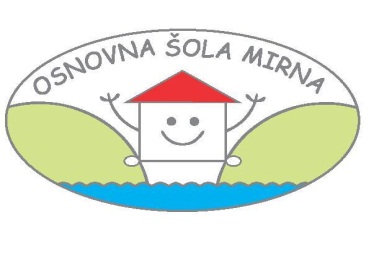 Cesta na Fužine 1, 8233 Mirna 07 34 35 160, faks 07 34 35 170e-   info@os-mirna.siPOROČILO ZA ŠOLSKO LETO 2019/2020OSNOVNA ŠOLAOŠPP VRTEC DETELJICASeptember 2020OSNOVNA ŠOLAPOGOJI ZA DELO1. Prostorski pogojiŠola ima primerne prostorske pogoje za delo.  V juliju in avgustu smo pridobili še dva prostora – dve učilnici – igralnici, ki smo ju namenili za potrebe predšolske vzgoje. V prostorih šole, kjer sta bila preje oddelka predšolske vzgoje, smo ponovno uredili učilnici. Število učencev se je namreč v šoli povečalo in s tem posledično tudi število oddelkov.  Finančna sredstva za postavitev in ureditev dodatnih prostorov je zgotovila ustanoviteljica – Občina Mirna.V telovadnici je dovolj prostora za nemoteno izvajanje pouka športa. V toplih in suhih dneh, pozimi pa ob ugodnih snežnih razmerah, poteka pouk športa na šolskem igrišču ali v okolici šole.  Prostor nad telovadnico  je primeren   za športne aktivnosti v manjših skupinah in izvajanje plesnih tečajev.  V dopoldanskem času prostor redno koristijo otroci iz vrtca za izvajanje različnih športnih dejavnosti pa tudi za prireditve. V šolsko knjižnico učenci zelo radi zahajajo. Arhiv ima prostor nad južnim traktom (podstrešje 2. OpremaOprema je primerna. Poškodovano in dotrajano redno obnavljamo in menjamo.3. Didaktični pripomočkiDrobne didaktične pripomočke in material smo kupovali sproti.Upoštevali smo  finančni načrt in finančne možnosti ter se držali. prioritet 4. Vzdrževalna delaStroje in naprave smo redno vzdrževali. Odpravljali smo napake, ki so se pokazale pri obratovanju strojev in naprav.  KADROVSKI POGOJI1. Strokovni delavciV zavodu je bilo zaposlenih 26 strokovnih delavcev in delavk, od tega ena ravnateljica, ena knjižničarka in ena svetovalna delavka, v OŠPP  je bilo 10 strokovnih delavcev, v vrtcu 19 strokovnih delavcev, administrativna in tehnična dela je opravljalo 19 zaposlenih. Vsi imajo ustrezno izobrazbo. Kaja Cvelbar, oziroma njena naslednica Maja Marinč  je dopolnjevala obveznost  v OŠ dr. Pavla Lunačka v Šentrupertu. Specialne pedagoginje so izvajale dejavnost v Šentrupertu. Interesno dejavnost šahovski krožek smo izvajali v sodelovanju z Društvom upokojencev Mirna. Interesno dejavnost plesne delavnice je izvajala upokojenka, ki je bila naša delavka.Večjih kadrovskih težav ni bilo. Krajše odsotnosti delavcev zaradi bolniške odsotnosti ali izobraževanja smo nadomeščali sami. Daljše odsotnosti – porodniški dopust smo nadomestili z zaposlitvami za določen čas – nadomeščanje odsotnega delavca/delavke. Upoštevali smo določila zakonodaje in sistemizacijo. Delavci so se izobraževali na seminarjih, v okviru študijskih skupin in na študijskih pedagoških konferencah.IZVAJANJE PROGRAMAObvezni programA1. Pouk po predmetnikuŠolo je na začetku šolskega leta obiskovalo 253 učencev.Pouk je bil organiziran v dvanajstih oddelkih in 3,40 oddelka podaljšanega bivanja, ter 1 oddelku jutranjega varstva. Zaradi bolniških odsotnosti strokovnih delavcev in izobraževanja je pouk potekal nemoteno. Učni načrti so bili realizirani, načrtovani cilji uresničeni. Zaradi spremenjenih razmer in spremenjenih pogojev dela nekatere učne vsebine niso bile utrjene, zato bodo tem vsebinam posvetili večjo pozornost učitelji v šol.l. 2020/2021. Realizacija ur je bila nad 96% ali v povprečju nad 100%.V skladu z normativi so bili učenci pri pouku športa, tehnike in tehnologije ter gospodinjstva (5.r., 6. r., 7. r., 8. r. in 9. r), in  izbirnega predmeta s področja športa razdeljeni v skupine.A.2. Dopolnilni poukDopolnilni pouk se je izvajal pri slovenščini, matematiki in angleščini. Občasno tudi pri nekaterih drugih predmetih (fizika, kemija, geografija, zgodovina,….). Namenjen je bil učencem, ki imajo iz kakršnih koli razlogov primanjkljaj v znanju. Število učencev je nihalo. Nekateri učenci so ga obiskovali le občasno (ko so potrebovali dodatno razlago in naloge). Glede na potrebe učencev so učitelji izvajali tudi individualno in skupinsko pomoč, ki je element za sistemizacijo delovnih mest in opredeljena s Pravilnikom o normativih in standardih za izvajanje programa osnovne šole.A3. Dodatni poukDodatni pouk je namenjen učencem, ki želijo poglobiti in razširiti svoje znanje. Izvajal se je pri slovenskem jeziku, matematiki, nemščini, fiziki in kemiji. V okviru dodatnega pouka so se učenci pripravljali na tekmovanja (šolska, področna, državna).Število učencev, ki so obiskovali dodatni pouk po oddelkih in skupno je  40%. V tretjem triletju  je bilo realiziranega majhno število ur dodatnega pouka zaradi pouka v skupinah – razmeroma majhno število učencev v posameznih skupinah in zato je bil možen tudi individualni način obravnave in utrjevanja nekaterih vsebin.A4 Podaljšano bivanjeIzvajali smo ga v  3,40 oddelkih (soglasje Ministrstva za šolstvo in šport) za 118 vključenih  učencev iz prvega, drugega, tretjega, četrtega in petega razreda. V podaljšanem bivanju so delali strokovni delavci: Matjaž Ožek,  Mojca Milčinovič, Simona Koščak, Petra Vidmar,  Magda Opara, Vesna Logar, Katja Florjančič, Sonja Koračin, Erika Cugelj,  Mihaela Silvester, Anica Nahtigal.  Podaljšano bivanje smo izvajali od konca pouka do 16.00 ure. Poleg nadzorovanega in organiziranega pisanja domačih nalog so se učenci rekreirali, imeli razne oblike sprostitvenih dejavnosti in ustvarjali v likovnih delavnicah (okraski, aranžmaji za praznične dni in različne priložnosti, izdelovanje čestitk, risanje na različne materiale, spoznavanje in podoživljanje življenja pravljičnih in ostalih knjižnih junakov in oseb, bralne in pravljične ure s knjigo,….), enkrat tedensko pa tudi v knjižnici.UČNI REZULTATI Vsi učenci po sklepu učiteljskega zbora  napredujejo v višji razred. A5.  Nacionalni preizkusi znanjaNiso bili izvedeni zaradi razglašene pandemije COVID 19A6 Dnevi dejavnostiNjihova izvedba je bila okrnjena od 13.marca dalje, ko je začel teči pouk in vse ostale dejavnosti pod spremenjenimi pogoji in v spremenjenih razmerah - pandemijaUčenci so sicer izvajali vsebine doma po navodilih učiteljev, vendar se taka izvedba ne more primerjati z izvedbo v živo.Razširjeni program B1. Naravoslovni taboriNaravoslovni teden smo izvedli za sedmošolce v CŠOD BREŽENKA od 25. do 29. novembra 2019.Smučarski teden za četrtošolce je bil izveden od 17. do 21. februarja 2020 v CŠOD Trilobit na Jesenicah.B2. Poletna šola v naraviNi bila izvedena zaradi COVID 19B3. ZimovanjeBilo je realizirano od 16.12. do 20.12.2019 na Kopah..B4. Interesne dejavnostiPotekale so vse šolsko leto kot so bile opredeljene v letnem delovnem načrtu do 13.marca. Učenci so se vanje vključili na začetku šolskega leta glede na svoje interese. Interesne dejavnosti so nujno potrebne, saj v njih učenci pridobivajo, širijo in poglabljajo tiste vsebine in znanja, ki jih še posebej zanimajo.B5. Zgodnje učenje nemščine Za učence 1.   triletja  ga je izvajala Simona Koščak, prof. nemščine.  B6. Plesni tečajPlesni tečaj je izvajal plesni center Dolenjske – Boris Vovk do 13.marca 2020. S tem datumom se je zaključil zaradi razglašene pandemije.B7. Plavalni tečajNamenjen je bil tretješolcem. Udeležili so se ga vsi učenci tretjega razreda. Izveden je bil v Termah Čatež od 10. do 13. 9.2019.  Udeleženci in spremljevalci so bivali v hotelu Toplice.B9. IzpitiKolesarski izpit – izveden je bil teoretični del, praktičnega pa bodo učenci izvajali v šol.l. 2020/2021.      PRIREDITVE IN NASTOPI – do 13.3.2020Skozi celo šolsko leto – mislim do 13.3.2020 so se odvijale prireditve, učenci pa so na njih nastopali, ali pa so bili samo gledalci. ŠOLSKA SVETOVALNA SLUŽBAŠolsko svetovalno delo v osnovni šoli Mirna vključuje spremljanja  otrokovega razvoja v  predšolskem in  šolskem obdobjem.  Delo je raznoliko in poteka  v sodelovanju s strokovnimi delavci, z učenci ter starši .  .  Področja dela obsega:  osnovno šolo, samo nekaj v vrtcu,  in  manjši del v   šoli s prilagojenim programom. Svetovalno delo je  vsebinsko  usmerjeno  na pomoč v različnih stiskah s katerimi se srečujemo v vsakdanjem življenju.Vpis v 1. razred:Učenci z učnimi težavami  in  s posebnimi potrebami:Velik del dela vsebuje delo z učenci s posebnimi potrebami: pogovori s starši, učitelji, pogovori in delo z otrokom, sodelovanje pri  izvirnemu delovnemu projekti pomoči za otroka,  pisanje poročil  skupaj z učitelji za Zavod za šolstvo Novo mesto,  dopisi  glede zagotavljanje pogojev za izvajanje,  priprava sklepov za sestavo strokovne skupine, sestava  individualiziranega programa skupaj s člani strokovnega tima,  vodenje strokovnega tima, sodelovanje pri sestavi in spremljavi individualiziranih programov za učence s posebnimi potrebami, ki imajo odločbe, vodenje dokumentacije in  sodelovanje z učitelji, specialnimi pedagogi in starši, spremljanje izvajanja dodatne strokovne pomoči in sprotna ter zaključna evalvacija.  Odločb o usmerjanju je bilo 26, 24 v OŠ,  1 v vrtcu. uvedba postopka usmerjenja med šolskim letom in na koncu šolskega leta in dva predloga za spremembo odločbe,sodelovanje z občino Mirno ( dopisi) glede financiranja  ur dodatne strokovne pomoči za vrtec dopisi glede zagotavljanja pogojev logopeda na Zavod za gluhe in naglušne Ljubljana.Subvencioniranje in regresiranje: Individualno svetovanje: individualna svetovanje učencem in staršem zaradi učnih, vzgojnih, osebnostnih in zdravstvenih in drugih težav,sodelovanje z razredniki in učitelji,Delo z nadarjenimi:v 3. razredu evidentiranih 12 učencev za nadarjene,v 4. razredu identificiranih 10 nadarjeni učenci, pogovori z nadarjenimi učenci v zvezi z osebnim načrtom v začetku in na koncu šolskega leta,priprava 2 poročil o nadarjenosti za učence, ki se vpisujejo v srednjo šolo,priprava obvestil o različnih taborih za nadarjene  za učence in  spletno stran šole, sodelovanje pri organizaciji tabora za nadarjene, ki je bil na CŠOD Čatežu,2 učenca sta   se   udeležila tabora za nadarjeneVpis v srednje šolena  dvoletno  nižje poklicno šolo:  4 učenci OŠPP,na triletne srednje  šole: 3  učenci,na štiriletne  srednje šole: 17 učencev,na gimnazije: 5 učencev. Predavanje za staršeza starše vrtca: Katere veščine jso potrebne za uspešno šolanje,za starše učencev 9. razreda: Vpis v SŠ,predavanje v OŠPP za starše 8. in 9. razreda: Karierna orientacija in  vpis v SŠKarierna  orientacija:informiranje učencev v razredih, obveščanje; skupinsko, osebno, na spletni strani šole, na panoju,pogovori in svetovanje z učenci, testiranje s KAM IN KAKO, TPI, UN in PILS, test samopodobe, pisanje ankete skupaj z učenci v evPP, vnos ocen in namer učencev,pogovori s starši  in učenci glede vpisa in vpisnega postopka,sodelovanje s srednjimi šolami v zvezi z vpisi z zunanjimi institucijami,ure karierne orientacije v   9. razredu.Šolska dokumentacija ob prešolanju: Prešolanje učencev v med  š. l. 2019/2000 in na novo všolani za šol.l.2020/2021: 3 učenci med šolskim letom odšli v  OŠ Jožeta Moškriča, Ljubljano1 učenka prišla iz OŠ Zreče1 učenec iz OŠ Ferda Vesela Iz Šentvida pri Stični1 učenka iz Bosne in HercegovineSpremstvo na dnevih dejavnostih Vzgojni načrt – spremljanjeProstovoljstvo:DELO ZA RAZREDNE SKUPNOSTI:OŠPP:brezplačna kosila,vpis v SŠ za učence  9. razreda- spletna stran MSŠsodelovanje s strokovnimi delavkami,karierna orientacija za 4 učence in pogovor s starši ter roditeljski sestanek,sodelovanje z vodjo enote glede postopkov usmerjanje in učencev s PP oz. DSP. VRTEC:pisanje poročil za  in sodelovanje na Centru za zgodnje odkrivanje težav v predšolskem obdobju Novo mesto,pogovori z vzgojiteljicami o otrocih,Udeležba na izobraževanjih in konferencah :vpis v srednjo šolo, karierna orientacija v Ljubljani, 8 ur,študijska skupina svetovalnih delavce v  Novem mestu, 4 ure, udeležba na izobraževalnem seminarju v Ljubljani, 8 ur.Govorilne ure: prisotnost na vseh govorilnih urah in roditeljskih sestankih v OŠDelo   v času epidemijeOstalo deloSodelovanje z zunanjimi inštitucijami					Šolska svetovalna delavka   Anica NahtigalSTROKOVNI ORGANIStrokovni aktiviA1. Aktiv za slovenščino Aktiv vodi prof. Vesna Kos. Članice aktiva za slovenščino, ki smo ga sestavljale: učiteljici slovenščine na predmetni stopnji: Vesna Kos in Kaja Cvelbar/Maja Marinč; učiteljice na razredni stopnji: Polonca Gole, Nevenka Strmole, Erika Cugelj, Vilma Gracar, Vesna Logar, Katja Florjančič, Sonja Koračin; knjižničarka Magda Opara, smo se v tem šolskem letu sestale trikrat.Temeljne naloge (na podlagi analize dela pri pouku slovenščine v razredu (bralna pismenost in pismenost, strategije branja in učenja) ter rezultatov NPZ v 6. in 9. razredu) pri pouku slovenščine so bile:- več tvorjenja umetnostnih in neumetnostnih besedil;- več nalog višjih taksonomskih stopenj (uporaba, sinteza);- več pozornosti jezikovni in slogovni pravilnosti tvorbenih besedil ter oblikovanju vsebinsko in jezikovno pravilnih odgovorov;- poudarek na interpretacijskem, uporabnem, kritičnemu in ustvarjalnem razumevanju prebranega, - navajanje učencev na bralne in učne strategije (VŽN, MV, Paukova strategija, primerjalna matrika …);- spodbujanje branja književnih, poljudnoznanstvenih in publicističnih besedil in razvijanje ljubezni do njega (Bralna značka, tekmovanje za Cankarjevo priznanje);- spodbujanje literarne ustvarjalnosti učencev.Sedmošolci so (vključevanje knjižne in knjižnične vzgoje) sodelovali v projektu  Rastem s knjigo (obisk Knjižnice Pavla Golie Trebnje).Izvedle smo tekmovanje za Cankarjevo priznanje za učence od 4. do 9. razreda, ki je potekalo pod skupnim tematskim naslovom  JAZ, TI, MI VSI, Le pogumno, le za mano… Tekmovanja se je udeležilo 50 učencev, najmanj v 4. razredu (le 4), največ pa v 7. razredu (13).  V naslednjem šolskem letu bo potrebno k tekmovanju vzpodbuditi predvsem več učencev 4. in 5. razreda.  Na območno tekmovanje so se uvrstile dve devetošolki in osmošolka, srebrno priznanje sta osvojili Brina Povše in Pika Koprivc.Tekmovanje v prvi triadi (Mehurčki), ki je bilo načrtovano za mesec april, je odpadlo.Računalniško opismenjevanje  (Word,  PP, e-pošta) je potekalo na predmetni stopnji v šoli na daljavo (ki je zahtevala tovrstno pismenost) in v okviru tehniškega dneva, izvedenega v tem času, pri načrtovanju in pregledu izdelkov učencev sem sodelovala tudi vodja aktiva za slovenščino.Bralna značka je zaradi šole na daljavo od 16. marca potekala v spremenjenih okoliščinah (prek Zooma, telefona, e-pošte). Knjižničarka je zbrala prosto dostopne knjige na spletu in v Knjižnih drobcih objavila povezave do njih na šolski spletni strani. Ker je rok za opravljanje bralne značke podaljšan v mesec september 2020, bo dokončno število učencev bralcev znano takrat. Spominsko priznanje za devetletno zvestobo knjigi so prejele 4 učenke.Šolski spletni časopis je (zaradi objektivnih okoliščin) ostal v povojih, učiteljici na predmetni stopnji sva na šolskih spletnih straneh objavili tri zbornike literarne in raziskovalne dejavnosti učencev v času karantene: Literarne drobce iz karantene, Ustvarjalni kotiček (pesniška zbirka osmošolcev Samota, strah, čas zamrznjen mi zdaj glavo polni …; Strip-art-nica), Na potep po Občini Mirna (turistični vodnik).Na 3. sestanku, 29. junija 2020, smo si izmenjale izkušnje pri delu v šoli na daljavo (izpostavile smo računalniške možnosti priprave gradiv, popravljanja pisnih izdelkov učencev, oblike ocenjevanja znanja, dostopanje do knjig na spletu) pregledale realizacijo načrtovanih aktivnosti in oblikovale program dela v šolskem letu 2020/2021.                                                                                          Vodja aktiva Vesna Kos                                A2. Družboslovni aktivV okviru aktiva so potekale sledeče aktivnosti:Aktiv se je sestal štirikrat v šolskem letu. Dogovorili smo se o dnevih dejavnosti (organizacija) in jih tudi analizirali, šolskem tekmovanju iz geografije in zgodovine (priprave na tekmovanje, potek, šolska tekmovalna komisija), organizaciji in izvedbi območnega tekmovanja iz geografije, izbrali smo učna gradiva za prihodnje šolsko leto ter analizirali potek šole na daljavo, njene prednosti in slabosti ter v primeru vnovične šole na daljavo v prihodnjem šolskem letu sprejeli sklepe za čim bolj učinkovito izvedbo, podajanje snovi, načine preverjanja in ocenjevanja znanja.V septembru 2019 je bila izvedena interdisciplinarna ekskurzija Po poteh soške fronte in bolnica Franja za učence 8. in 9. razreda, šestošolci pa so takrat imeli geografski dan Orientacija v domači pokrajini. Izvajal se je geografski krožek za učence od 7. do 9. razreda, v okviru katerega so se ti pripravljali na tekmovanje iz znanja geografije z naslovom Podnebne spremembe – opomin narave sedanjim in prihodnjim generacijam človeštva. Šolskega tekmovanja se je udeležilo 20 učencev. 9 izmed njih je osvojilo bronasto priznanje. 2 učenca sta se uvrstila na območno tekmovanje, ki smo ga letos za številne posavske in dolenjske šole (51 učencev) v mesecu februarju organizirali na Mirni. Udeležila sta se ga dva učenca z naše šole. Oba sta prejela srebrno priznanje. Učenec Jaka Hazdovac je v skupini osmošolcev in devetošolcev zasedel prvo mesto. Tekmovanje (vključno s terenskim delom po Mirni) je tudi zaradi dobrega sodelovanja več zaposlenih potekalo po načrtih in časovnem planu, udeleženci pa so bili navdušeni nad našim krajem in vsem, kar ta ponuja. Žal državno tekmovanje zaradi epidemije COVID-19 ni bilo izvedeno.Zgodovinski krožek je obiskovalo 14 učencev od 7. do 9. razreda, tekmovanja iz zgodovine z naslovom Prazgodovina na Slovenskem pa se je udeležilo 8 učencev. Bronasto priznanje sta osvojili 2 učenki.V aprilu 2020 smo izbrali in potrdili učbenike in delovne zvezke za šolsko leto 2020/2021.Konec junija 2020 smo naredili skupno evalvacijo vzgojno-izobraževalnega dela (predvsem prednosti in slabosti šole na daljavo) ter oblikovali smernice za prihodnje šolsko leto.                                                                                                       Vodja aktiva: Irena DularA3. Naravoslovni aktivNaravoslovni aktiv je vodila  učiteljica Danica Vidmar. V šolskem letu 2019/20 smo imeli tri sestanke aktiva. Na sestankih smo se dogovorili o izvedbi šolskih tekmovanj iz področja naravoslovja (biologija, kemija, fizika). Oblikovali smo predloge za šolske tekmovalne komisije in jih posredovali ravnateljici v potrditev.Sprejeli smo sklepe o izbiri učbenikov za naslednje šolsko leto za posamezne naravoslovne predmete (od prvega do tretjega triletja) in sklep posredovali skrbnici učbeniškega sklada.Glede na letošnje delo na daljavo smo prilagodili tudi naravoslovne dni.                                                                                                       Vodja aktiva: Danica VidmarA4. Aktiv za matematikoAktiv za matematiko vodi učiteljica Vesna Drole Uršič.V okviru aktiva so potekale sledeče aktivnosti:Sodelovanje na študijskih skupinah in dodatnih izobraževanjih.Izbor učbenikov in delovnih zvezkov za šolsko leto 2020/ 2021.Izvajal se je matematični krožek, v okviru katerega so se učenci pripravljali na tekmovanje za Vegova priznanja in Logiko. Potekale so priprave na nacionalno preverjanje znanje. Izvedeno seveda ni bilo.Na razredni stopnji so se v letošnjem letu na novo izvajale tudi priprave na tekmovanje iz Logike za naslednje šolsko leto. V maju so se ti učenci udeležili tudi tekmovanja Logična pošast.Analizirali smo delo na daljavo in ga evalvirali, ter sprejeli smernice in enotno strategijo za naprej.Vodja aktiva Vesna Drole UršičA5. Aktiv vzgojnih predmetovDelo aktiva vzgojnih predmetov je potekalo po načrtu dela, ki smo ga zastavili v juniju 2019.Imeli smo tri sklice strokovnega aktiva. V začetku smo se seznanili z novostmi glede sodelovanja na šolskih in izven šolskih prireditvah in likovnih natečajih. Prisotni učitelji so ponudili pomoč pri kulturnih prireditvah, likovnica pa pri zahtevnejših likovnih nalogah ter pri izdelavi scene na prireditvah. Pogovarjali smo se tudi o organizaciji in izvedbi Miklavževega sejma. V aprila smo načrtovali izbor učbenikov ter nabavo likovnega materiala za šolsko leto 2020/21. Pripravili smo tudi načrt dela aktiva za prihodnje šolsko leto.SODELOVANJE NA ŠOLSKIH IN IZVEN ŠOLSKIH PRIREDITVAHV šolskem letu 2019/2020 smo vsi oddelki sodelovali na Miklavževem sejmu s svojimi izdelki in postavitvijo stojnic. Šolski pevski zbori so sodelovali na:občinski prireditvi »Mirna poje«, 29. 11. 2019,sprejemu prvošolcev v šolsko skupnosti, 4. 10. 2019,šolski proslavi ob dnevu samostojnosti, 24. 12. 2019,šolski proslavi ob kulturnem dnevu, 7. 2. 2020,območnem tekmovanju iz geografije, 13. 2. 2020. Učenci razredne stopnje so sodelovali na:1. šolskem dnevu z glasbeno pravljico Dobri snežak (3.b),sprejemu prvošolcev v šolsko skupnost (1.r.),šolski proslavi ob dnevu samostojnosti (2.r.), 24. 12. 2019.Razredna stopnja je sodelovala na naslednjih natečajih:Rišem za prijatelja,Ti meni danes, jaz tebi jutri,Spodbujajmo prijateljstvo,Otroci za varnost v prometu,Božičkova pošta, Pošta Slovenije,Naravne in druge nesreče.Predmetna stopnja je sodelovala na naslednjih natečajih in likovnih taborih:Lions klub »Pot miru« (6. in 7 r.), november 2019.                                                               Aktiv vzgojnih predmetov: vodja Margareta Megi VidmarA6 Aktiv za prvo triletjeAktiv 1. triletja je deloval usklajeno. Dobivale smo se po potrebi, predvsem kadar so prišle razne ponudbe, novosti ali pa so se pokazale potrebe po skupnem načrtovanju. Letos je aktiv zasedal tudi zaradi nove situacije, šole na daljavo. Na začetku leta smo učiteljice 1. triletja na kratko obnovile naše skupne, že dobro utečene navade (hranjenje ključev od telovadnice in peskovnika, pospravljanje stvari v kabinetu…) .Staršem smo na 1. roditeljskem sestanku predstavile način dela in znanja, ki jih morajo učenci osvojiti v posameznem razredu. Še enkrat so bili starši seznanjeni z dnevi dejavnosti, interesnimi dejavnostmi, tekmovanji in navadami, ki jih v 1. triletju imamo (praznovanje rojstnih dni, vadnica Moja matematika …).Interesne dejavnosti so se začele izvajati v oktobru. Učenci so izbirali med  naslednjimi dejavnostmi: otroški pevski zbor, glasbene delavnice, naravoslovne delavnice, lego krožek,  bralna ura, bralna značka, šah in nemščina. Knjižničarka Magda Opara nam je na začetku šolskega leta na kratko predstavila način sodelovanja knjižnice z razredom. Tudi v tem šolskem letu smo v 1. triletju prebrali nekaj knjig za domače branje po dogovoru s knjižničarko. Obravnava knjig je potekala v knjižnici ali v učilnici oddelka. Izposoja knjig za učence 1. triade je potekala enkrat na teden.  Učiteljice in knjižničarka Magda Opara smo skrbele za "knjižnico v razredu".Vsi razredi so sodelovali v različnih akcijah: Za čiste zobe, Zbiramo star papir, Pokloni zvezek.V letošnjem šolskem letu so se drugošolci prijavili na mednarodni projekt Pomahajmo v svet. Projekt je zasnovan tako, da učenci s pomočjo video klica na točno določeno temo komunicirajo z učenci iz drugih držav. Letos smo sodelovali z vrtcem iz Litve. Opravili smo dve javljanji, nato pa zaradi šole na daljavo žal projekta nismo mogli  izpeljati tako, kot smo načrtovali.Vsi razredi so tekmovali na matematičnem Vegovem tekmovanju, ki se je izvedlo 28. maja. Najboljši učenci so prejeli bronasta Vegova priznanja. Vsi razredi so se udeležili še tekmovanja Cici Vesela šola. Cankarjevo tekmovanje je bilo zaradi situacije s korona virusom odpovedano. Ravno tako tudi regijsko tekmovanje v konstruktorstvu z lego gradniki. Izvedeno pa je bilo šolsko tekmovanje. V prvem razredu so opravili tudi športni program Zlati sonček in v okviru le tega v mesecu marcu izpeljali 10-urni plavalni tečaj.S svojimi izdelki so vsi razredi 1. triletja sodelovali na božično-novoletnem sejmu in sodelovali pri krasitvi kulturnega doma pred novoletnimi prazniki. Učenci so se udeležili več literarnih ali likovnih natečajev,  in sicer »Božičkova pošta«, »Rišem za prijatelja«, »Ti meni danes, jaz tebi jutri«, »Spodbujamo prijateljstvo«. Učenci 1. triade so z različnimi plesnimi ali dramskimi točkami sodelovali na prireditvah ob državnih praznikih, ob vstopu prvošolcev v šolo in njihovem sprejemu v šolsko skupnost, na prireditvi Mirna poje, Mavrični planet pa je bil odpovedan.  Uspešno so bili zaključeni tudi razredni projekti. Sodelovali smo s Centrom medgeneracijskega učenja Trebnje  in s krajevno knjižnico Pavla Golie. V okviru Zdrave šole smo se družili z učenci šole s prilagojenim programom, skrbeli za našo vrtno gredico in izvajali ustvarjalne delavnice s starši.Nacionalno preverjanje znanja v tretjem razredu je bilo odpovedano in ni bilo izvedeno.Letos se je aktiv večkrat sestal tudi zaradi novonastale situacije s šolo na daljavo. Sestanek  je potekal prek videokonference. Aktiv pa se je sestal tudi ob ponovnem odprtju šole (po šoli na daljavo), ko je bilo potrebno v pouk vpeljati številne ukrepe za preprečevanje okužb s korona virusom. Na aktivu smo  analizirali šolo na daljavo in med sabo delili primere dobre prakse. Za naslednje šolsko leto smo tudi prilagodili načrt dni dejavnosti. Večina se jih bo namreč izvajala v šoli ali v njeni neposredni bližini.V naslednjem šolskem letu bomo tako kot letos, uporabljali delovne zvezke za matematiko in slovenščino. Učenci prvega razreda bodo imeli medpredmetne delovne zvezke (za slovenščino, matematiko in spoznavanje okolja). Vsi učenci prvega triletja bodo prejeli delovne zvezke brezplačno (financira jih država).  V učbeniškem skladu bodo otroci prejeli učbenike za spoznavanje okolja, berilo in glasbeno slikanico. Likovni material za učence v posameznih razredih (2. in 3. r.) nakupijo učiteljice. Prispevek na učenca bo okrog 10 €. V naslednjem šolskem letu se bo aktiv 1. triletja sestajal po potrebi. Sledili  bomo različnim novim situacijam, do katerih lahko pride zaradi večanja okužb s korona virusom. Držali se bomo ukrepov, priporočil in hkrati skušali izpeljati čim bolj kvaliteten prenos znanja na učence.                                                                                                           Vodja aktiva: Erika CugeljA7 Aktiv podaljšanega bivanjaAktiv učiteljev podaljšanega bivanja je v tem šolskem letu uspešno deloval. Učitelji smo usklajevali naše delo in se dogovarjali o poteku dejavnosti, skupnih razstavah in pravilih.V vseh oddelkih smo izvajali naslednje dejavnosti: sprostitvene dejavnosti, samostojno učenje, ustvarjalno preživljanje časa in čas za kosilo. Po združevanju oddelkov, vsak dan od 14.10 oz. 15.00 dalje, smo imeli vsi oddelki na urniku sprostitvene dejavnosti. Po navadi so se vsi učenci, ki so bili takrat še v podaljšanem bivanju, igrali skupaj, naj bo to v telovadnici, zunaj ali v učilnici. Zato je zelo pomembno, da oddelki med seboj poenotimo vsaj glavna pravila. Tako smo se v okviru aktiva dogovorili o pravilih pri  malici in kosilu, uporabi žog, pravilih v telovadnici itd. Se pa v času sprostitvenih dejavnosti učenci različnih oddelkov med seboj veliko družijo, kar je, poleg sprostitve, dobro tudi za razvoj socialnih veščin.Na podlagi delovanja aktiva smo vsi oddelki skupaj pripravili naslednje tematske razstave na naslednje tematike: Jesen, Zima, Slovenki kulturni praznik in Pomlad. Za razstave so učenci zavzeto in ustvarjalno izdelovali izdelke. Na ogled so bili na šolskem hodniku, hkrati pa tudi na spletni strani šole.                                                                           Vodja aktiva:  Petra VidmarA8 Aktiv tuji jezikiVodja: Marija Klančar Na začetku šolskega leta smo si učiteljice zastavile cilje, ki so predstavljali glavno vodilo našega dela. Aktivnosti pri pouku so potekale v skladu z zastavljenimi cilji, a ker smo v marcu zaradi COVID19 ostali doma, so se vsi načrti postavili na glavo. Čez noč je bilo potrebno vzpostaviti popolnoma drugačen način dela in usvojiti nova spletna orodja, da smo lahko poučevali na daljavo.Učiteljice smo se tudi med delom na daljavo dogovarjale in usklajevale, da je delo potekalo nemoteno. Predvsem je bilo to pomembno pri preverjanju in ocenjevanju znanja na daljavo. V celotnem obdobju dela na daljavo se je izkazalo, kako pomemben je stik učitelja z učencem in zato smo vse tri učiteljice vzpostavile pouk s pomočjo videokonference. Uporabljale smo sistem Zoom, ki je sicer imel nekaj varnostnih pomanjkljivosti, a se jih je dalo odpraviti s pomočjo nekaj preprostih nastavitev. Komunikacija je potekala tudi s pomočjo elektronske pošte, Google klepetalnika, Jitsi aplikacije, če pa so se pojavile večje težave, smo komunicirale s starši preko telefona. Nekateri učenci so imeli težave z namestitvijo novih orodij in so potrebovali dodatno pomoč. Pouk na daljavo je pokazal, kako pomembna je računalniška pismenost in na tem bo potrebno delati tudi v prihodnosti. Vsak učenec bi po našem mnenju moral dobiti uporabniško ime in geslo za delo v sistemu Microsoft 365, ki je sicer že na voljo. V tem sistemu namreč lahko potekajo videokonference, učitelj lahko tam objavlja zadolžitve in daje povratne informacije. Spletna učilnica v Moodlu se je sicer dobro obnesla, pogrešale pa smo kvaliteten vtičnik za videokonferenčni način poučevanja.V tem obdobju se je izkazalo, da v redni pouk vnašamo preveč ocenjevanj in šele v tej edinstveni situaciji je postalo jasno, koliko več se naredi in koliko več časa je na voljo za utrjevanje in razvijanje posameznih spretnosti, ki ga sicer porabimo za ustno ocenjevanje. To vsekakor ne pomeni, da ocenjevanje ni pomembno, a v prihodnosti bo k ocenjevanju potrebno pristopiti na drugačen način.Delo na daljavo kot vodja aktiva ocenjujem kot uspešno, a kljub temu so se pokazale tudi nekatere težave, ki jim bo v naslednjem šolskem letu potrebno nameniti večjo pozornost. Kljub temu, da je velika večina učencev delala brez večjih težav, so se pri učencih s posebnimi potrebami in učnimi težavami njihove težave še povečale. Nekaterih ciljev zaradi zmanjšane količine zadolžitev (po smernicah ministrstva) nismo uspeli realizirati in te bo potrebno vnesti v letne delovne načrte za naslednje šolsko leto. Pregled realizacije posameznih ciljev:RAZVIJANJE BRALNIH VEŠČINPri načrtovanju dela v tem šolskem letu smo si zadale cilj, da še naprej izboljšujemo bralne spretnosti. V ta okvir sodijo različne aktivnosti, kot so domače branje, bralna značka in učenje različnih bralnih strategij v okviru pouka.  Ta cilj še vedno ostaja kot eden izmed težje dosegljivih. Otroci neradi berejo, v svojem prostem času raje posegajo po vizualnih medijih.V letošnjem šolskem letu se je število osvojenih bralnih značk zmanjšalo, kar je razumljivo, saj se večina učencev te aktivnosti loti v drugi polovici šolskega leta, ko so opravili s slovensko bralno značka. Ker so bile v tem času knjižnice zaprte, je bilo ustrezno gradivo težko dobiti. Kljub temu je nekaj učencev opravljalo bralno značko na daljavo preko Zooma.Pri nemščini je tako ob koncu šolskega leta osvojenih 11 bralnih značk, pri angleščini pa 64. Nekaj učencev bo bralno značko za to šolsko leto opravljalo še v septembru.TEKMOVANJA Pri nemščini se je šolskega tekmovanja v novembru udeležilo 8 učencev. Trije so osvojili bronasto priznanje, na regijsko pa se ni uvrstil nihče.Tekmovanja iz angleščine se je udeležilo 11 učencev. Bronasto priznanje so osvojili 4 učenci, na regijsko pa sta se uvrstila 2 in tam dosegla lep uspeh.Učenci so se na tekmovanja pripravljali s pomočjo učiteljic. Za regijsko tekmovanje iz angleščine sta učenca prebrala tudi predpisano čtivo in ga skupaj z učiteljico analizirala.SPLETNA UČILNICAV okviru aktiva smo si zadale cilj, da bomo v tem šolskem letu vzpostavile tudi delo preko spletne učilnice in situacija v marcu in aprilu je bila odlična priložnost, da realiziramo tudi ta cilj. Delo na daljavo je potekalo v spletni učilnici Moodle, ki omogoča objavljanje različnih zadolžitev (kvizi, objavljanje avdio in video posnetkov, naloge esejskega tipa, …). Za popestritev dejavnosti smo uporabljale še različna druga orodja, ki so jih učenci dokaj hitro usvojili. Tovrsten način dela bomo uporabljale še naprej, še posebej za domače naloge ali preverjanja znanja.SODELOVANJE Z GOETHE INŠTITUTOM V letošnjem šolskem letu učenci inštituta niso obiskali, je pa učiteljica nemščine uporabila gradivo, ki so ji ga posredovali za popestritev pouka.POUK Sledile smo zastavljenim ciljem in jih poskušale realizirati tudi na daljavo. V pouk smo vnašale prvine formativnega spremljanja, kar počnemo že nekaj let. Ta vidik je postal še pomembnejši pri pouku na daljavo. Učiteljice smo bile v tej situaciji res osredotočene na vsakega posameznika, več je bilo komunikacije z vsakim učencem posebej. Obenem je vsak učenec postal odgovoren za svoje delo. V tem času so učenci usvojili ogromno veščin, ki niso bile neposredno povezane  s poukom tujega jezika, kar jim je prineslo veliko mero samostojnosti.Za učence 8. in 9. razreda smo pod okriljem LTA agencije organizirali 4-dnevno ekskurzijo v London. Ekskurzije se je udeležilo 30 učencev, spremljali pa sva jih obe anglistki. Ekskurzija je potekala od 15. do 18. 2. 2020. Večina učencev je programu ekskurzije sledila z zanimanjem, opažamo pa, da se veča število učencev, ki želijo v London samo po nakupih in niti ne želijo obiskovati muzejev oziroma spremljati programa. IZOBRAŽEVANJE Vse tri učiteljice smo se izobraževale na webinarjih, ki so jih organizirale različne založbe. Med poukom na daljavo je postalo pomembno samoizobraževanje, saj je morala vsaka učiteljica najprej poskrbeti, da je sama obvladala orodje, ki ga je potem ponudila v uporabo svojim učencem. V tem času se je za zelo uporabnega izkazal portal SIO, na katerem si lahko našel uporabne nasvete in primere dobre rabe.                                                                                                          Marija Klančar A9 Aktiv drugo triletjeAktiv je vodila Katja Florjančič. V aktiv 2. triletja smo bili redno vključene razredničarke 4. in 5. razreda ter tudi 6. razreda –Katja Florjančič, Vesna Logar, Sonja Koračin, Danica Vidmar in  Petra Vidmar. Redno smo sodelovale tudi s predmetnimi učitelji različnih predmetov, ki so poučevali v 2. triletju – Marijo Klančar, Simono Koščak, Matjažem Ožkom, Margareto Megi Sotlar, Vesno Kos, Majo Marinč, Petro Vidmar, Ano Možina Zgonc, Ireno Dular. Sestanke smo po potrebi združevali tudi z aktivi posameznih predmetnih področij.  V tem šolskem letu smo imeli 3 sestanke aktiva. Načrtovane dejavnosti (dnevi dejavnosti, tekmovanja, projekti ipd) so bile v letošnjem šolskem letu slabše izvedene zaradi izredne zdravstvene situacije. Kolikor je bilo mogoče smo dejavnosti spremenili oz. prilagodili, nekatere smo bili primorani zaradi načina dela izpustiti. Realizacija ur pri posameznih predmetnih področjih je glede na zdravstveno situacijo uspešno dosežena. Učenci so opravljali slovensko bralno značko, eko bralno značko, angleško bralno značko in nemško bralno značko. Udeleževali so se šolskih in področnih športnih tekmovanj. Učenci so sodelovali v naslednjih tekmovanjih:šolsko tekmovanje iz slovenščine (Cankarjevo priznanje)šolsko in državno tekmovanje iz Vesele šolešolsko in državno tekmovanje iz logikeUčenci so sodelovali v  šolskih projektih:celoletna »Akcija za zdrave zobe«akcija »Podarim zvezek«akcija »Papir za papir« in druge zbiralne akcije (kartuše, odpadne baterije)Spodbujajmo prijateljstvoPožar in druge naravne nesreče5. razred je sodeloval v projektu Policist Leon svetujePrireditve, na katerih smo sodelovali:v decembru na Miklavževem sejmu, kjer smo prodajali svoje izdelkeposamezni učenci na šolskih prireditvah v okviru interesnih dejavnosti ali pouka NPZ letos zaradi izredne zdravstvene situacije ni bil izveden. Razprave o tem ni bilo. Na šolanje na daljavo se moramo bolj temeljito pripraviti v smislu poznavanja in uporabe spletnih učilnic ter video srečanj. Paziti je potrebno, da učenci naredijo manj, vendar tisto kvalitetno.   Spodbujati je potrebno sodelovanje z različnimi športnimi klubi, kulturnimi društvi, lokalnimi posamezniki posameznega strokovnega področja, ipd.  Sodelovanje s starši je potekalo po planu, opaziti je upad obiskovanja govorilnih ur predvsem v 6. razredu. Skupno mnenje je, da je potrebno starše  o težavah učenca (učnih ali vzgojnih) takoj obvestiti starše oz. jih povabiti na pogovor v šolo. Učenec naj bo pri takih pogovorih tudi prisoten. Nadarjenim učencem je treba ponuditi več vsebin iz njihovih močnih predmetnih področij, jim omogočiti več raziskovalnega dela, ponuditi več interesnih dejavnosti. Z učenci s težavami je potrebno narediti načrt učenja (v dogovoru s starši) ter po določenem času narediti evalvacijo le tega. Vodja aktiva 2. triletja Katja Florjančič                                                                 B) Učiteljski zborStrokovni delavci so se seznanjali z novostmi. Podrobno smo pregledali zakonodajo. V času zaprtja šole so tekli naši pogovori v smislu poenotenja dela in reševanja težav pri učencih, ki se niso odzivali in v smislu pomoči učencem, ki iz kakršnih koli razlogov niso delali.Izpostavljali smo dosežene rezultate učencev in njihove uspehe ter pri nekaterih nadpovprečno zavzetost in motivacijo.Ob zadnjem ocenjevalnem obdobju  smo na  ocenjevalni konferenci govorili predvsem o uspehu učencev in vzgojnih problemih, ter realizaciji učnih ciljev.Veliko tem je bilo namenjenih tudi nadarjenim učencem.C) Oddelčni učiteljski zboriNa sestankih oddelčnih učiteljskih zborov smo analizirali uspeh učencev in vzgojno problematiko posameznega oddelka. Veliko pozornosti smo posvetili obravnavi učencev, ki prejemajo dodatno individualno ali skupinsko strokovno pomoč. Analizirali smo pomen te pomoči pri posameznih učencih. Obravnavali smo tudi učence, ki se sicer trudijo, vendar ocene ne poplačajo vloženega truda. Analizirali smo delo na daljavo in sprejeli usmeritve za naprejVeliko besed je bilo namenjenih tudi sposobnejšim učencem.D) RazrednikiVodili so delo oddelčnega učiteljskega zbora. Analizirali so vzgojne in učne rezultate v oddelku. V času dela na daljavo so individualno delali z družinami, katerih otroci se niso odzivali na delo na daljavo.SODELOVANJE S STARŠISodelovanje šola-starši je zelo pomembno za dobre rezultate dela in dobro počutje vseh udeležencev v vzgojno izobraževalnem procesu. Sodelovanje staršev s šolo se izvaja preko govorilnih ur, roditeljskih sestankov, telefonskih razgovorov med starši in posameznimi strokovnimi delavci oziroma razrednikom, pisnih sporočil ter v obliki neformalnih srečanj v šoli ali izven nje. Organizirani so bili:skupni ali namenski roditeljski sestanki oddelčni ali razredni roditeljski sestankiindividualni pogovori                              ŠOLSKA KNJIŽNICAPoročilo napisala:  Magda Opara 1. KIZ Do obdobja epidemije korona virusa (od 13.3. do 18.5.2020) so potekale ure po Letni pripravi na KIZ v OŠ in OŠPP. Med in po epidemiji se ure KIZa niso izvajale.2. Interesna dejavnost v knjižnici: Bralna ura v 2./3. razredu: 20 ur, realizacija je 80 %. Vključenih in aktivnih je bilo 15 učencev. Bralna ura v 4./5. razredu: 20 ur, realizacija je 80 %. Vključenih in aktivnih je bilo 20 učencev.Knjižničarski krožek: 20 ur, realizacija je 80 %. Vključenih in aktivnih je bilo 10 učencev.3. Bralna značka: Bralno značko je uspešno opravilo:OŠ =  147 učencev (58,1 %)OŠPP = 21 učencev ( 55,3 %)Vrtec Deteljica = Brali so knjige iz Jurčkovega nahrbtnika - organizator Knjižnica Pavla Golie.Nekateri učenci bodo  dokončali bralno značko v septembru.»Zlati bralci« (4 učenci) so dobili knjižno nagrado Pesmi iz galerije (A. Rozman Roza).  Knjižne nagrade je priskrbelo Društvo Bralna značka Slovenije. Tisti, ki so brali tudi za EKO-bralno značko (6 učencev), so dobili poleg priznanja še priponko z zelenim Ostržkom.4. Knjižne razstave v knjižnici:Razstave stalnice:Novosti v knjižnici Knjige za bralno značko  Eko slikanice, ki vabijo k branju za EKO bralno značkoBralni nahrbtniki Zaradi prevzemanja zapisov poučnih oziroma poljudnoznanstvenih vsebin v COBISS3 druge razstave niso bile realizirane.5. Knjižne nagrade: 48 knjig3 knjige (nakup) za posebne uspehe in prizadevnost v 9. razredu1 knjiga (/nakup/stara zaloga) za dobrodelnost na šoli v 9. razredu4 knjige (dar)  »zlatim bralcem v OŠ« 4 knjige (nakup/stara zaloga »zlatim bralcem v OŠPP«29 knjigic (dar) za dobrodošlico prvošolcem v OŠ in OŠPP7 knjigic (nakup/stara zaloga) za vzpodbude pridnim bralcem6. Knjižnica:FOND knjižnega in neknjižnega gradiva, popisanega v COBISSu (OŠ, Vrtec in OPP )na datum, 03.07.2020: SKUPAJ (stara zaloga, nakup in dar): 12009 enot,  6144 naslovov (priloga Zbirka knjižnega in neknjižnega gradiva)NABAVA/NAKUP od 26.6.2019 do 03.07.2020: 262 enot, 128 naslovov (priloga Prirast knjižnega in neknjižnega gradiva)SERIJSKE publikacije: 37 enot, 37 naslovovODPIS v WINknj: 226 enot, 171 naslovov (priloga Odpisano gradivo v WINknj (od 01.01.2019 do 03.07.2020)Pojasnilo: V tem šolskem letu sem v računalniški program cobiss prevzemala zapise poučne oziroma poljudnoznanstvene zaloge knjižnice in (glede na priporočila ministrstva o odpisu zastarelega in obrabljenega gradiva) dodatno odpisala v Winknj zgoraj navedeno število naslovov in enot (kljub inventuri v WINknj, št. 2017, zaključeni 31.12.2018).ČLANI/UPORABNIKI:  370 (291 učencev v OŠ in OŠ OPP in 79 zaposlenih)OBISK članov/uporabnikov: 1611 (priloga)IZPOSOJA gradiva: 2940 (priloga8. Drugo:Prevzemanje zapisov in zaloge  v programu COBISS3Delo v času epidemije Upravljavka učbeniškega sklada (poročilo v oktobru. 3 učenke iz 7. razreda sta se v mesecu aprilu udeležile Andersenove noči v Knjižnici Pavla Golie. PREHRANA UČENCEVUčenci so imeli v šoli malico in kosilo, učenci 1. In 2. razreda pa so tudi zajtrkovali. Vodja prehrane je bila strokovna delavka Danica Vidmar.Učenci imajo  v šoli tudi kosilo. Veliko je bilo takih učencev, ki so kosila naročali sproti in jih tudi sproti-dnevno plačevali. Zaživel je sadni kotiček. Učenci imajo namreč ves čas na voljo sadje, ki ga lahko jemljejo po potrebi, v neomejenih količinah. Vse postopke v zvezi s prehrano smo izvajali v skladu z Zakonom o šolski prehrani  in z Zakonom o javnem naročanju.Sledili smo ciljem zdrave prehrane in vključevali lokalno pridelano hrano.DOSEŽKI UČENCEVUčenci so sodelovali na različnih tekmovanjih iz različnih predmetnih področij ter športa in na različnih nivojih:  šolskih,  regijskih in državnih do marca 2020 – do zaprtja šol in prepovedi združevanja in zbiranja ter mešanja različnih skupin.Učenci so pod vodstvom mentorjev/mentoric sodelovali v raziskovalnih nalogah in projektih – projektnih nalogah.Projekti:  a) BRALNA PISMERNOST b) KAJEVO POTOVANJEc) ČISTI ZOBKId) POZDRAVLJENA DRUGAČNOSTe) ZLATI SONČEKf) BODI VIDEN, BODI PREVIDENV okviru šole smo celo leto izvajali projekte:                                                                               a) PAPIR ZA PAPIR                                                                               b) EKOLOŠKI KOTIČEK                                                                               c) EKO ŠOLA,                                                                                d) ZDRAVA ŠOLA         BRALNA  ZNAČKA – pri poročilu knjižnicePOROČILO O MEDNARODNEM PROJEKTU »POMAHAJMO V SVET« NA OSNOVNI ŠOLI MIRNA v šolskem letu 2019/2020PREDSTAVITEV PROJEKTA Projekt »Pomahajmo v svet« je mednarodni projekt, preko katerega otroke v vrtcih in šolah med seboj povezujemo preko video omrežja, kjer se lahko v živo vidijo, si pomahajo in naučijo prvih tujih besed. Velik poudarek smo namenili predvsem spoznavanju različnih kultur, običajev in načinov življenja. Otroci si lahko pokažejo, kako se igrajo, kakšne pesmi pojejo, v kakšnem okolju živijo, kakšno hrano jedo, kakšen jezik govorijo, itd.Namen projekta je, da otroke preko različnih, njim zanimivih dejavnosti, motiviramo in jih tako navajamo na rahljanje stereotipov, predsodkov, nestrpnosti do drugače mislečih, do tujcev, do ljudi s posebnimi potrebami, do starejših, itd. S tem bomo pripomogli h kakovostnejšemu življenju, večji solidarnosti in spoštovanju, še posebno sedaj, ko postaja svet vedno bolj odprt in dostopen.Projekt temelji na zavedanju lastne identitete, spoznavanju Slovenije in drugih kultur ter civilizacij, skrbi za socialno pravičnost, spodbujanju interakcij med otroki in razvoju socialnih veščin. Izkušnje in znanje, ki jih bodo mali in veliki v projektu »Pomahajmo v svet« pridobili, naj bi vodile k razumevanju, razumevanje pa k sprejemanju.Z vključitvijo v projekt »Pomahajmo v svet« šola oz. vrtec pridobi:oblikovanje narodne in državljanske zavesti,zavedanje, da smo ljudje različni, da je potrebno upoštevati tudi interese in potrebe drugih,vplivanje na pozitivno predstavo o sebi, občutek lastne vrednosti in dostojanstva,razvijanje strpnosti med otroki, vzgoja za mir in nenasilno reševanje sporov,neposredno vzpostavljanje stikov  in povezovanje z drugimi vrtci oz. šolami po tujini,zavedanje, da so nekateri dnevi v letu posebno pomembni  v okolju, v državi,razvijanje spretnosti sodelovanja, komunikacije, učenje tujih jezikov,povezovanje strokovnih timov,seznanjanje otrok s prvo varno uporabo računalnika,razvijanje inovativnosti, ustvarjalnosti, uporabe pridobljenih informacij in znanj,naziv "Strpen vrtec" / "Strpna šola"OŠ Mirna  je v šolskem letu 2019/2020 petič sodelovala v projektu »Pomahajmo v svet«.. Mentorica sem uporabljala spletno aplikacijo My hello, preko katere sem se dopisovala z učitelji/vzgojitelji iz tujine, se dogovarjala o novih temah, načinih predstavitev … Vsak klic sem preko te spletne aplikacije tudi evalvirala.  Učenci so med pripravami na javljanje in med samim javljanjem zelo uživali ter intenzivno sodelovali pri načrtovanih dejavnostih. Pri spoznavanju in uresničevanju ciljev so bili zelo motivirani in vedoželjni. Mentorici sva bili pozorni ne to, da so bili med javljanjem aktivni vsi učenci in da je imel vsak otrok svojo nalogo oz. vlogo. Sodelovanje v projektu »Pomahajmo v svet« je za OŠ Mirna zanimiva, posebna in navdihujoča izkušnja, tako za učitelje kot tudi za učence in njihove družine. Škoda, da nas je doletela epidemija.Menimo, da so s projektom naši učenci veliko pridobili. Razmišljali so o sebi, svojih družinah, šoli, kraju, državi in se ob tem naučili veliko novega. Prav tako so izvedeli veliko informacij o državi in kraju, s katerim so prijateljevali. Navdušeni so bili nad drugačnimi imeni, jeziki, običaji … Vsi so se pobliže srečali z računalnikom in tekom javljanj videli, kaj vse nam lahko ta nudi. Poleg tega so se urili v nastopanju in pridobili  samozavest. Vse te veščine in znanja pa sva izpopolnili tudi učiteljici.                                                                                        Erika Cugelj, Vesna Logar  POROČILO O DELU- PROJEKT EKO ŠOLA Glavni cilj izvajanja projekta je bil vzgoja otrok, učencev in mladostnikov, za odgovoren način našega bivanja na tem planetu. V projekt so bili vključeni vsi otroci, učenci in  strokovni delavci zavoda OŠ Mirna.Ekološke vsebine so v vrtcu vključevali  in spoznavali v vseh področjih kurikuluma, v OŠ in OŠPP pa v učne vsebine posameznih predmetov, dneve dejavnosti, interesne dejavnosti in različne celoletne aktivnosti. V programu delovanja letošnjih eko dejavnosti, smo v večini realizirali načrtovane cilje.V letošnjem šolskem letu je bil največji poudarek na področju zdravja. Ob izbruhu virusa SARS – COV- 2 smo  pred delom na daljavo in po vrnitvi v šolo učence seznanjali s preventivnimi ukrepi širjenja bolezni. Izvajali smo redno in dodatno čiščenje šolskih prostorov in mest, ki so izpostavljeni dotikom. Učilnice smo večkrat dnevno prezračili. Učence smo  opozarjali na pomen higiene rok in kašlja, izogibanju telesnih stikov, ne dotikanju oči, nosu in ust. Skozi šolsko leto je potekalo sodelovanje z ZD Trebnje. Zdravstveni delavci so izvedli predavanje na temo preprečevanje kajenja, mladi in alkohol, motnje hranjenja in PP. Otroke v vrtcu je obiskal Zobozaver iz zobne preventive, ki je spodbujal k pravilnemu in rednemu umivanju zob. Otroci so spoznavali koristne navade za zdravo življenje, kaj se skriva na umazanih rokah, človeško telo, zmanjševali strah pred zdravniškimi pregledi.V mesecu novembru je potekal Tradicionalni slovenski zajtrk. Učencem smo tekom leta predstavljali prednosti pridelave in predelave hrane ter zdrav način življenja. Otroke v vrtcu je obiskala čebelarka. Otroci vrtca in učenci OŠ in OŠPP so skrbeli za zelenjavni vrt, spremljali in beležili rast rastlin, pripravljali zdrave jedi. Tekom šolskega leta je potekalo utečeno ločevanje odpadkov, varčevanje z elektriko, vodo, racionalna poraba papirja za brisanje rok in uporaba že rabljenega, vendar še uporabnega papirja za risanje, ustvarjanje. Otroci vrtca so med sprehodi obiskovali ekološke otoke in ugotavljali s kakšno barvo so označeni pokrovi zabojnikov za različne odpadke. Tekom šolskega leta smo zbirali odpadne kartuše, tonerje in sodelovali v akciji zbiranja odpadnega papirja. Vsi smo skrbeli za urejenost učilnic, šole in čistočo okolice. Posebno pozornost smo namenjali svetovnim dnevom povezanih z ekologijo, ob katerih smo na eko tablo objavljali prispevke s to tematiko. Učenci 6., 7. in 8. razreda OŠ pod mentorstvom učiteljice Danice Vidmar so svoje eko znanje preverjali na EKO KVIZU v mesecu marcu. Ob pripravljanju na tekmovanje so spoznavali vsebine o gozdu in lesu, ogljičnem odtisu in krožnem gospodarstvu. Gozd, travnik, vodo smo izkoriščali kot naravno okolje za gibalne in raziskovalne dejavnosti otrok. Otroci so na naravoslovnih, tehniških dnevih  spoznavali lastnosti vode, odvisnost življenja od vode, kroženje vode in ukrepe za varčevanje z vodo. Spoznavali so travniške rastline, zavarovane rastlinske vrste, izdelovali herbarij. Učenci NIS3 OŠPP so na naravoslovnem dnevu o čebelah spoznali zgradbo, pomen in ukrepe za ohranjanje le teh.  Z naravnimi in odpadnimi materiali smo ustvarjali pri likovnih dejavnostih, eko dnevu – dnevu Zemlje in  pripravi izdelkov za Miklavžev sejem. Decembra so pred vrtcem  tradicionalno krasili novoletno smrečico s starši; otroci so že doma skupaj s starši naredili okrasek iz naravnih ali odpadnih materialov ali pa na eni izmed delavnic, ki je potekala pred krašenjem. V vrtcu je igra z nestrukturiranim ali odpadnim ali naravnim materialom potekala na prostem in v igralnici, med načrtovanimi dejavnostmi in prosto igro otrok. Pogosto spontano med prosto igro otroci sami vnašajo različni material (naravni: lubje, kostanji, drevesni plodovi; odpadni: tulci, stiropor, škatlice, jajčna embalaža, jogurtovi lončki, embalaže od mleka, riža, čajev).                                                                                            Vodja projekta Bojana Kovačič                                                                                    POROČILO O IZVAJANJU PROGRAMA»VARNO S SONCEM«Program »VARNO S SONCEM« smo izvajali v vseh razredih od prvega do vključno devetega.   Na konferencah strokovnih delavcev so bili vsi seznanjeni z vsebino in cilji programa. Izdelan je bil tudi program izvajanja za posamezne razrede.Izvajanje:Pri urah pouka zlasti naravoslovnih predmetov in v tretjem triletju pri razrednih urah so učitelji spregovorili o nevarnostih, ki jih povzroča dolgotrajna izpostavljenost soncu in o ukrepih za zaščito pred njimAktivnosti zunaj so učitelji izvajali z učenci do 11. Ure in od učencev dosledno zahtevali, da so nosili zaščitna pokrivala.Velik peskovnik pri šoli, ki je zelo privlačen za učence in nepogrešljiv za izvajanje usmerjenih sprostitvenih dejavnosti v času izvajanja podaljšanega bivanja smo nadkrili z nadstreškom.Ure športa so bile za učence tretjega triletja izvajane zunaj do 10.30, nato pa izključno v telovadnici ali na trim stezi v bližini šole, ki je v celoti izpeljana v senci visokih dreves z gostimi krošnjami.V šoli v naravi s poudarkom na plavanju, ki smo jo izvajali v Baški na otoku Krku smo: - učence dosledno mazali s kremami in olji z najvišjim zaščitnim faktorjem         - zahtevali da so nosili zaščitna pokrivala        -  uporabljali senčnike in šotorčke za na plažo        - zapustili plažo ob 11uri in se ponovno vrnili ob 15.30Učenci so ob koncu izvedbe šole v naravi odgovarjali na vprašalnik »SONCE PRIJATELJ – SONCE SOVRAŽNIK«Z izvajanjem programa VARNO S SONCEM so bili seznanjeni tudi  starši.Na zadnjem sestanku učiteljskega zbora smo sprejeli sklep: »V naslednjem šol.l.  bomo izvajali program Varno s soncem«.           POROČILO  O DELU ZDRAVE ŠOLEPregled večjih dejavnosti po področjih:ZDRAVA PREHRANA: Sledili smo ciljem programa.ZDRAV ŽIVLJENJSKI SLOG: Prednostna naloga celo leto je bila naloga, ki jo kot rdečo nit oblikuje NIJZ RS to je »Skrb za duševno zdravje« (10 korakov do boljše samopodobe, To sem jaz, Ko učenca strese stres). V oddelčnih skupnostih so bile izpeljane različne delavnice, usmerjeni pogovori na to temo tako na nižji kot višji stopnji OŠ in oddelkih OŠPP. Vodili so jih učitelji, svetovalna delavka. Manj srečanj (1000 gibov) je bilo ob jutranji telovadbi s starejšo generacijo lokalne skupnosti. Učitelji so se skupaj zbrali na enem rekreativnem pohodu. Različne dejavnosti so bile izvedene tudi ob tednu otroka. V Vrtcu Deteljica so starši prisluhnili predavanju Katje Kastelic  z naslovom Zdrav razvoj otroka. EKO DEJAVNOSTI: V povezavi s šolsko skupnostjo, Ekološko šolo, so stekle različne akcije zbiranja papirja, zamaškov, kartuš. Dnevi dejavnosti so bili usmerjeni v krepitev ekološke zavesti učencev (obisk čistilnice v kraju, pobiranje smeti v okolici šole, v kraju). Učenci 6., 7., 8. razreda so sodelovali v šolskem kvizu Eko faca. V mesecu maju je stekel projekt Šolski vrt, ki poteka kot del Sheme šolskega sadja in zelenjave. Financira ga tudi EU. Prejeli smo tri visoke grede.  Dve je nabavila šola, tretjo je bila dostavljena v sklopu omenjenega projekta. Pridobljeni so bili tudi vrtni pripomočki. Skrbnica šolskega vrta je Nataša Vtič (glej prilogo).Učenci so si ogledali dve gledališki predstavi, kjer nastopa junak Napo. Opozarja na različne varnostne situacije (delo v hrupu, rokovanje z nevarnimi snovmi…). VARNOST V PROMETU: Sodelovali smo v projektu Teden varnosti in mobilnosti.  Učenci OŠPP in nižje triade OŠ so pripravili razstavo likovnih del na temo Varna šolska pot, s katerimi so opozorili na svoj položaj pešca. DOBRODELNOST: Učenci so s starši sodelovali na dobrodelnem teku v Občini Mirna. Udeležili smo se akcije Pokloni šolski zvezek.ZDRAVSTVENE DEJAVNOSTI: Potekale so po programu.POVEZOVANJE Z LOKALNO SKUPNOSTJO: Potekalo je po programu. V naslednjem šolskem letu bodo prednostne naloge Zdrave šole namenjene področju gibanja in zdrave prehrane.    ZAKLJUČNO POROČILO ZA PROJEKT ŠOLSKI VRTV šolskem letu 2019/20 je šolski vrt deloval pod mentorstvom Nataše Vtič, Mojce Milčinovič in Nadje Glivar. Mentorice iz različnih delov zavoda OŠ Mirna (OŠPP, Vrtec Deteljica, prva triada OŠ) smo težile k povezovanju učencev preko dela in vsebin na šolskem vrtu. Dejavnosti in aktivnosti na šolskem vrtu in v zvezi z njim so potekale mesečno, s sprotnim dogovarjanjem mentoric. Zasaditve ne treh gredah so načrtovale mentorice posameznih delov zavoda OŠ Mirna. Prispevki o aktivnostih učencev na šolskem vrtu so bili objavljeni na spletni strani OŠ Mirna pod rubriko Projekti/Šolski vrt. V okviru projekta Šolski vrt sodelujemo s Klubom Gaia, ki nam mesečno pošilja svojo revijo iz katere črpamo vsebine za aktivnosti. Zaradi razmer šolanja na daljavo program, ki je bil načrtovan za šolsko leto 2019/2020, ni bil izveden v popolnosti. V času šolanja na daljavo je ob pomoči staršev nastal prispevek učencev iz domačih vrtov.                                                                                                                                                                                                                   Koordinator Nataša VtičPOROČILO O DELU ŠOLSKE SKUPNOSTIPredstavniki šolske skupnosti smo se letos sestali le na enem sestanku v začetku šolskega leta, na zaključnem se zaradi posebnih ukrepov (mešanje skupin - razredov po pandemiji koronavirusa) nismo. Poleg tega smo se sestali na šolskem otroškem parlamentu in na območnem otroškem parlamentu.Konkretni načrti, ki smo jih realizirali:- v mesecu septembru smo sodelovali na dobrodelnem teku;- pripravili smo sprejem prvošolcev v šolsko skupnost;- izvedli smo eno zbiralno akcijo Papir za papir (v mesecu oktobru), zbirali izrabljene baterijske vložke, kartuše in zamaške v sodelovanju z zdravo in eko šolo; - organizirali smo Miklavžev sejem;- na našo pobudo so bile po razredih izvedene delavnice za krepitev dobrih medsebojnih odnosov;- izvedli smo božično-novoletno pošto;- izvedli smo aktivnosti v okviru šolskega otroškega parlamenta;- udeležili smo se območnega in regijskega otroškega parlamenta.                                                                                         Mentorica šolske skupnosti  Petra Vidmar IZOBRAŽEVANJE V ŠOLSKEM LETU 2019/20Medpredmetno povezovanjeNačrtovanje kurikularnih prenovRazvijanje bralne pismenostiPosodobljeni učni načrtiIndividualizacija in diferenciacijaBralna pismenostTuji jezik v prvem triletjuŠtudijske skupine Uporaba IKT tehnologije pri pouku INŠPEKCIJSKI PREGLEDI IN UGOTOVITVEZdravstveni inšpektorat Republike Slovenije, enota Novo mesto je izvajal redne inšpekcijske preglede tako v kuhinji kot v vseh delih celotnega zavoda Osnovna šola Mirna. Večjih nepravilnosti in napak niso ugotovili. Drobne pomanjkljivosti, na katere smo bili opozorjeni, pa smo redno odpravljali. LETNO POROČILO O DELU ODDELKOV OŠPPV      ŠOLSKEM LETU     2019/2020                                                     Mirna, junij 2020                                             PREDSTAVITEV DEJAVNOSTI ODDELKOV OŠPP PRI OŠ MIRNAOrganizirana skrb za otroke s posebnimi potrebami v širši regiji Mirnske doline se je začela leta 1969 z organizacijo prvih dveh oddelkov šole s prilagojenim programom in sicer na Mirni in v Trebnjem. V šolskem letu 1971/1972 je bilo šolanje otrok s posebnimi potrebami združeno na Mirni. Šola se je do današnji dni prilagajala potrebam otrok z motnjami v duševnem razvoju. Različna strokovna spoznanja so narekovala pozitivne spremembe pri njihovi obravnavi (ustanovitev internata, prvi poskusi obravnave otrok na terenu, ustanovitev prvega oddelka posebnega program, VDC, ki se je kasneje preselil v nove prostore v Trebnjem). Po letu 1990  so bile v tem delu Dolenjske razvite vse oblike izobraževanja in usposabljanja otrok in mladostnikov z duševnimi motnjami v razvoju. Danes so v sklopu javnega vzgojno izobraževalnega zavoda OŠ Mirna  organizirani oddelki, kjer se izvajata dva programa izobraževanja otrok s posebnimi potrebami:prilagojeni izobraževalni program osnovne šole z nižjim izobrazbenim standardom za učence z lažjo motnjo v duševnem razvoju, posebni program vzgoje in izobraževanja otrok z zmerno, težjo in težko motnjo v duševnem razvoju. Pomembna dejavnost oddelkov OŠPP je tudi mobilna specialno pedagoška v OŠ Mirna in v OŠ dr. Pavla Lunačka v Šentrupertu. Mobilni defektologi izvajajo dodatno strokovne pomoč otrokom in učencem s posebnimi potrebami, ki imajo razvojne zaostanke oz. primanjkljaje na posameznih področjih učenja.Na osnovi znanja, spoštovanja zakonskih okvirov, človekovih in otrokovih pravic si prizadevamo za kakovostno, strokovno načrtovano delo, ki je usmerjeno v otroka, njegovo celostno napredovanje.Osnovno vodilo našega vzgojno izobraževalnega dela je posamezni učenec,  prepoznavanje in utrjevanje njegove danosti, pozitivne samopodobe  in razvijanja samostojnosti.Osnovna šola Mirna (oddelki OŠPP) pokriva šolski okoliš občine Mirna, Mokronog - Trebelno, Šentrupert, Trebnje ter Mirna Peč. V šolskem letu 2019/2020 je imelo stalno bivališče v občini Trebnje dvajset učencev, štiri učenke v občini Mokronog - Trebelno, šest učencev v občini Šentrupert, štirje učenci v občini Mirna Peč, štirje učenci v občini Mirna. Štiriintrideset učencev se je v šolo vozilo z organiziranimi šolskimi prevozi, dva učenca so v šolo vozili starši, dva učenca sta v šolo prihajala peš. Dejavnost šole se je odvijala od 6.30 do 15.30. POGOJI ZA DELOVzgojno izobraževalno delo oddelkov OŠPP poteka v lastnih prostorih, nekatere dejavnosti  pa v skupnih prostorih zavoda OŠ Mirna.Gibalno športne dejavnosti izvajamo v skupni telovadnici osnovne šole. Mlajša skupina učencev oddelkov posebnega programa je tekom šolskega leta koristila večnamenski prostor nad telovadnico. Ena učilnica razpolaga tudi s prostorom (previjalnico), kjer se izvaja nega učencev, ki so na invalidskem vozičku.Veliko načrtovanih dejavnosti zunaj šolskih prostorov se je izvajalo na igrišču z umetno podlago poleg šole, dejavnosti pouka potekajo tudi na ostalih površinah širše okolice šole. Učenci redno obiskujejo knjižnico. Pri spremstvu in premagovanju prostorskih ovir učencev na invalidskem vozičku redno uporabljamo dvigalo in WC, ki je prilagojen gibalno oviranim učencem. Imamo sodobno sobno dvigalo za nego učencev, ki so na invalidskem vozičku. V šolskem letu 2019/2020 smo s sredstvi šolskega sklada nabavili večje število različnih didaktičnih igrač za potrebe v času pouka in podaljšanega bivanja. Pridobili smo dva projektorja. Pouk se je izvajal v sedmih oddelkih, zato smo imeli pri organizaciji dela kar nekaj prostorskih težav. Reševali smo jih z zapolnitvijo tako gospodinjske učilnice kot tudi prostorov za strokovne delavce (izvajanje ur DSP).Večjega poškodovanja inventarja nismo imeli. V Republiki Sloveniji je v času  šolskega leta 2019/2020 izbruhnila epidemija-Covid 19. Vlade Republike Slovenije je izdala odlok, s katerim so se 16. 3. 2020 začasno zaprla vsa vrata vzgojno izobraževalnih ustanov v državi. Da bi omogočili vsem udeležencem  najnižje tveganje za širjenje virusa Covid-19, je v tem času ob upoštevanju navodil ministrstva, NIJZ in priporočil ZRSŠ potekalo izobraževanje na daljavo. Ob ugodnejši epidemiološki sliki so se šolska vrata odpirala postopoma. 18. 5. 2020 so se ob upoštevanju vseh predpisanih varnostnih ukrepov v šolo vrnili učenci 1.,2.,3. razreda NIS, 25. 5. 2020 učenci 9. razreda NIS, 1. 6. 2020 učenci 4. razreda in posamezni učenci PP, 3. 6. 2020 učenci 6.,7.,8. razreda NIS. Za učence, ki so zaradi svojega zdravstvenega stanja spadali v rizično skupino, je do konca šolskega leta pouk potekal na daljavo. Pouka je v tem času potekal po učnem načrtu, prilagojeno. 3. KADROVSKI POGOJINa šoli je bilo konec šolskega leta redno zaposlenih 6 strokovnih delavk  (od tega pedagoška vodja oddelkov OŠPP) in dve varuhinji negovalki v oddelkih posebnega programa. Ena varuhinja negovalka je bila zaposlena za polovični delovni čas. Ena strokovna delavka je bila tekom šolskega leta na porodniškem dopustu. Pri iskanju ustreznega strokovnega kadra z defektološko izobrazbo na razpisu nismo bili uspešni. V soglasju z ministrstvom so bili za določen čas zaposleni naslednji strokovni delavci:-  Ines Novinc, ki je del svoje obveznosti opravljala kot učiteljica v oddelku posebnega programa, del v oddelku podaljšanega bivanja;-  Nataša Vtič je opravljala del svoje obveznosti kot učiteljica v oddelku posebnega programa, oddelku podaljšanega bivanja, kot izvajalka DSP;-  Eva Pančur Rajh je kot učiteljica poučevala v prvem oddelku NIS, v oddelku podaljšanega bivanja, kot izvajalka DSP;-  Tjaša Oblak je poučevala v oddelku posebnega programa;-  Ana Marie Starina je opravljala del svoje obveznosti v oddelku podaljšanega bivanja, kot izvajalka DSP in kot učiteljica v drugem oddelku PP;-  Katarina Šinkovec je poučevala v drugem oddelku NIS, v oddelku podaljšanega bivanja.Svojo učno obveznost so v oddelkih OŠPP izvajali tudi strokovni sodelavci OŠ Mirna: Matjaž Ožek in Elizabeth M. Bračko (ŠPO), Simona Koščak (PPVIZ.), Marija Klančar (TJA), Margareta Megi Vidmar (GUM, pevski zbor), Barbara Jazbinšek (GOS, SU, RO,TIT). Med letom smo beležili več odsotnosti strokovnih delavk zaradi bolezni. Zagotavljali smo nadomeščanja, delo je potekalo nemoteno.V novembru 2019 je po izteku porodniškega dopusta za polovični delovni čas kot varuhinja negovalka delo ponovno nastopila Alenka Zakrajšek.Strokovne delavke OŠPP so izvajale tudi mobilno specialno pedagoško službo v OŠ Pavla Lunačka v Šentrupertu in OŠ Mirna4. IZVAJANJE VZGOJNO-IZOBRAŽEVALNIH PROGRAMOV:V šolskem letu 2019/2020 je bilo v prilagojeni izobraževalni program osnovne šole z nižjim izobrazbenim standardom in v posebni program vzgoje in izobraževanja vključenih 38 učencev: V oddelkih OŠPP pri OŠ Mirna sta se v šolskem letu 2019/2020 izvajala dva programa:Obvezni program v osnovi šoli z nižjim izobrazbenim standardom (v nadaljevanju OŠNIS) obsega pouk po predmetniku, specialno – pedagoške dejavnosti, izbirne predmete. Število oddelkov in učencev prilagojenega izobraževalnega programa z nižjim izobrazbenim standardom V šolskem letu 2019/2020 se je osnovnošolski  program z nižjim izobrazbenim standardom za učence z lažjo duševno motnjo  izvajal v treh kombiniranih oddelkih, skupno število je bilo 17: prvi kombinirani oddelek NIS v sestavi 1., 2. razreda je  obiskovalo 5 učencev; razredničarka je bila Eva Pančur Rajh.drugi kombinirani oddelek NIS v sestavi  3., 4. razreda so obiskovali 4. učenci; razredničarka je bila Katarina Šinkovec.tretji kombinirani oddelek NIS v sestavi  6., 7., 8., 9. razreda je obiskovalo 8 učencev; razredničarka je bila Bojana Kovačič     Realizacija pouka, napredovanje učencev ob koncu šolskega leta 2019/2020, obisk učencev:Napredovanje učencev;Realizacija pouka v % v oddelkih NIS;Obisk pouka v %;Obvezni predmetnik posebnega programa vzgoje in izobraževanja (nadalje PP VIZ) obsega obvezni program učenja v okviru šestih oz. sedmih predmetnih razvojnih področij, izbirne vsebine.Število oddelkov in učencev posebnega programa vzgoje in izobraževanjaV šolskem letu 2019/2020 se je posebni  program  vzgoje in izobraževanja  za učence z zmerno, težjo, težko  motnjo v duševnem razvoju  izvajal v treh oddelkih, skupno število vseh je bilo 21:v prvem kombiniranem oddelku  PP  se je izobraževalo 6 učencev  z zmerno, težjo in težko motnjo v duševnem razvoju (2 učenca in 4 učenke). V oddelku so bili trije učenci na invalidskem vozičku. Usposabljali so se po programu 1.,2.,3.,5. stopnje, razredničarka je bila Tjaša Oblak. v drugem kombiniranem oddelku  PP se je izobraževalo 7 učencev (3 učenci in 4 učenke) po programu 2., 4., 5., 6. stopnja  usposabljanja; razredničarka je bila Ines Novinc.v tretjem kombiniranem  oddelku PP se je izobraževalo 8 učencev, (5 učencev in 3 učenke) po programu 3., 4., 5. in 6. stopnje usposabljanja; razredničarka je bila Nataša Vtič.  Realizacija pouka ob koncu šolskega leta 2019/2020 v oddelkih PP, obisk učencev:Realizacija pouka v %:Obisk pouka v %:Izbirni predmeti v oddelkih NIS Učenci 7., 8. in 9. razreda programa NIS so imeli obvezni izbirni predmet izbrani šport. Izbirni predmeti v oddelkih PP V oddelkih posebnega programa so imeli učenci, ki se usposabljajo po 4. in 5., 6. stopnji glede na svoje zmožnosti  izbirne vsebine: izražanje z gibom, spoznavajmo tuje dežele jezike in kulturo, ustvarjalne urice, pohodništvo, knjiga in gledališče, ansambelska igra. 2.)  Razširjeni program obsega dopolnilni in dodatni pouk, podaljšano bivanje in jutranje varstvo (v 1. razredu), interesne dejavnosti, dneve dejavnosti, varstvo vozačev, šolo v naravi v obeh programih, tekmovanja iz znanj in športnih dejavnosti. Delo v podaljšanem bivanju, interesnih dejavnostih je potekalo po načrtovanih vzgojno izobraževalnih ciljih in dejavnostih.a.)  Dopolnilni pouk in dodatni poukVsi učenci oddelkov programa OŠNIS so bili vključeni v dopolnilni pouk in sicer pri slovenščini. Učenci, ki dosegajo višje standarde znanja, so se vključevali v dodatni pouk.b.) Podaljšano bivanjeZa učence je bilo organizirano podaljšano bivanje, ki je potekalo v štirih skupinah. V podaljšano bivanje so se vključevali učenci posebnega programa vzgoje in izobraževanja in prilagojenega programa z nižjim izobrazbenim standardom od konca pouka do 15.30. Delo je potekalo po učnem načrtu. c.)  Dnevi dejavnostiV šolskem letu 2019/2020 je bila večina dni dejavnosti realizirana kot so bili načrtovani v letnem delovnem načrtu šole. V času šolanja na daljavo je prišlo do sprememb  pri nekaterih dnevih dejavnosti v časovni  in tudi vsebinski izvedbi. Do 16. 3. 2020 je bilo nekaj dni dejavnosti realizirano skupaj z učenci rednih oddelkov OŠ Mirna oz. v medsebojnem povezovanju oddelkov OŠPP.  Dejavnosti skrbno načrtujemo, poleg pestrosti vsebin, sledimo tudi varnosti in potrebam posameznih učencev, predvsem tistih na invalidskih vozičkih.d.) Interesne dejavnostiUčenci so se v šolskem letu 2019/2020 vključevali v otroški  pevski zbor. Vodila ga je  Margareta Megi Vidmar. Ines Novinc je vodila plesni krožek.Vse učence spodbujamo k branju literature. Učenci redno in organizirano obiskujejo šolsko knjižnico, starejši učenci 3. oddelka PP tudi krajevno knjižnico. Po svojih sposobnostih je letos uspešno opravilo bralno značko 21 učencev. Vodila jo je Bojana Kovačič. Veselo šolo je vodila Katarina Šinkovec, sodelovalo je šest učencev 7. do 9. razreda. Na šolskem tekmovanju je ena učenka prejela bronasto priznanje. f.) Kolesarski izpitKolesarski izpit zaradi ukrepov v zvezi z epidemijo  Covid-19 učenci niso opravljali.g.) Poletna šola v naraviZraadi ukrepov v zvezi z epidemijo Covid-19 je bila poletna šola v naravi odpovedana.3.) Nadstandardni program   V okviru tega programa  smo načrtovali počitniško varstvo za učence, ki jim ga starši ne morejo zagotoviti doma. Načrtovano je bilo med zimskimi počitnicami. Zaradi premalo prijav varstvo ni bilo organizirano.  Počitniško varstvo prav tako ni bilo organizirano med poletnimi počitnicami. Od 2. 3. do 6. 3. 2020 so se učenke 1. razreda in učenka 3. razreda NIS skupaj z učenci rednih oddelkov OŠ Mirna udeležile 10 urnega plavalnega tečaja v Novem mestu.5. OSTALE DEJAVNOSTI1.) MOBILNA SPECIALNO PEDAGOŠKA SLUŽBA  -  že več let izvajamo mobilno specialno pedagoško pomoč za učence rednih šol, ki imajo primanjkljaje na posameznih področjih učenja. Naše strokovne sodelavke, ki izvajajo mobilno službo, se povezujejo s strokovnimi delavci šol, svetujejo staršem, sodelujejo v strokovnih timih za pripravo individualiziranih načrtov posameznega učenca. Šola  je izvajala  mobilno specialno pedagoško službo v OŠ Mirna, OŠ dr. Pavla Lunačka v Šentrupertu.Kot članice strokovnega tima so sodelovale pri pripravi, izvajanju  individualiziranih programov za vsakega učenca. Ure so se tekom leta povečevale. DSP so izvajale strokovne delavke:v OŠ Mirna: Bojana Kovačič, Branka Gregorčič, Simončič Marta, Nataša Vtič, Ana                        Marie Starina, Eva Pančur Rajh; v OŠ dr. Pavla Lunačka v Šentrupertu: Bojana Kovačič, Marta Simončič.V času šolanja na daljavo so strokovne delavke - izvajalke DSP vzpostavile stik s starši vseh učencev, z nekaterimi učenci je v tem času steklo dobro sodelovanje, z nekaterimi manj. Naleteli smo na več težav, povezanih z vzpostavitvijo kontakta preko različnih komunikacijskih internetnih povezav. Šolanje na daljavo je predstavljalo velik izziv tako delavkam-izvajalkam DSP kot tudi učencem, ki so se ob podpori staršev bolj ali manj uspešno znašli v tej situaciji.2.) STROKOVNA SKUPINA za vsakega učenca izdela v roku 30 dni individualiziran načrt vzgoje in izobraževanja oziroma usposabljanja. Člani strokovne skupine so posamezni strokovni delavci OŠPP in OŠ Mirna. Individualiziran načrt skozi šolsko leto spremljamo, dopolnjujemo, na zaključku šolskega leta pa ga skupaj s starši, glede na možnosti tudi skupaj z učenci, ovrednotimo in zastavimo smernice za delo v naslednjem šolskem letu. V šolskem letu 2019/2020 se je strokovna skupina sestala tri krat.6.  PRIREDITVE,  NASTOPI UČENCEV, SODELOVANJE NA TEKMOVANJIH, RAZSTAVAH, OSTALE DEJAVNOSTISEPTEMBER: Učenec 7. razreda NIS se je udeležil projekta »Rastem s knjigo«, z vrstniki redne osnovne šole je obiskal Knjižnico Pavla Golie v Trebnjem. OKTOBER: V tednu otroka so se učenci udeležili različnih dejavnosti v sklopu pouka. Na temo Otrokove pravice smo učencem pripravili različne vzgojno izobraževalne dejavnosti na to temo. Učenci PP so se udeležili bowlinga v Sevnici.Starejši učenci PP so  se udeležili srečanja z naslovom » V jati z drugačnimi« in sicer so se družili z učenci OŠ Dolenjske Toplice.25. 10. 2019 so s svojimi plesnimi točkami sodelovali na kulturni prireditvi ob 40. letnici Društva Sožitje v Trebnjem.Prvošolki sta bila sprejeti v šolsko skupnost učencev.  NOVEMBER:     -   Pripravili smo  aktivnosti v zvezi s tradicionalnim slovenskim zajtrkom.            -   S svojimi izdelki smo sodelovali na Miklavževem sejmu.   DECEMBER:Za vse učence smo pripravili novoletno rajanje s srečelovom, s pomočjo zbranih denarnih sredstev šolskega sklada so oddelki prejeli veliko novih igrač oz. didaktičnih iger. Vsak učenec je izdelal obesek za skupno jelko, ki smo jo okrasili zadnji teden pred prazniki.JANUAR:    Potekale so aktivnosti po programu.FEBRUAR:Ob kulturnem prazniku so potekale v oddelkih različne dejavnosti, udeležili smo se skupne proslave ob prazniku. MAREC:Šest učencev NIS se je udeležilo šolskega tekmovanja iz vesele šole, ena učenka je prejela bronasto priznanje. Po 16. 3. 2020 poteka šolanje na daljavo.APRIL: Šolanje poteka na daljavo, odpadla so vsa načrtovana tekmovanja (športna, Mladi tehniki…) Učenci so preko spletne strani in ostalih informacijskih telekomunikacijskih virov imeli kontakt z učiteljicami, prejeli so naloge, ki so jih doma reševali ( tudi učenci PP). V času šolanja na daljavo je nastal tudi RTV prispevek o šolanju na daljavo naših učencev, ki je bil 6. 5. 2020 predvajan v oddaji Izodrom oz. Infodrom. MAJ:18. 5. 2020 so se ob upoštevanju vseh predpisanih varnostnih ukrepov v šolo vrnili učenci 1., 2., 3. razreda NIS, 25. 5. 2020 učenci 9. razreda NIS, 1. 6. 2020 učenci 4. razreda in posamezni učenci PP, 3. 6. 2020 učenci 6.,7.,8. razreda NIS. Za učence, ki so zaradi svojega zdravstvenega stanja spadali v rizično skupino, je do konca šolskega leta pouk potekal na daljavo. Pouk je v tem času potekal po učnem načrtu, prilagojeno. JUNIJ:Ob koncu šolskega leta so se učenci ob upoštevanju vseh varnostnih ukrepov poslovili od devetošolcev in učenke PP. Pripravili smo jim film. 7.  PROJEKTICELOLETNI( Zaradi izvajanja ukrepov ob epidemiji Covid-19 je bilo izvajanje projektov v drugi polovici šolskega leta  okrnjeno.)Izvajali smo aktivnosti, ki so bile namenjene zdravemu odraščanju učencev, njihovemu navajanju na zdrav način življenja; na skrben odnos za urejeno, čisto zobovje, pravilno prehrano. Sodelujemo v projektu ZDRAVA ŠOLA. Rdeča nit Zdrave šole v šolskem letu 2019/2020 je bila med drugim tema pasti interneta. Preko EKOVRTA, ki ga vodi Nataša Vtič, so na šolskih gredicah gojili zelenjavo. Tudi temo duševnega zdravja nismo zanemarili, na oddelčnih skupnostih so bile izvedene posamezne delavnice. Ob pomoči in vodenju ZD Trebnje smo izvajali program preventivne zaščite zob. Veliko pozornosti smo namenili pozitivni klimi, medsebojnim odnosom. Imeli smo predavanje in delavnice zdravstvene delavke iz ZD Sodelovali smo v akciji šolske skupnosti »Papir za papir«, ločevali odpadke. Sodelujemo v aktivnostih EKOLOŠKE  ŠOLE, ki jo vodi Bojana Kovačič. »Mi skupaj« predstavlja načrtno druženje učencev OŠPP in OŠ. V šolskem letu 2019/2020 je bilo tega sodelovanja manj.Sodelovali smo v projektu Rastem s knjigo. 8. SODELOVANJE S STARŠIV šolskem letu 2019/2020 smo imeli dva roditeljske sestanke. Prvi je bil najprej organiziran za vse starše, nato po oddelkih; potekal je 19. 9. 2019; drugi  9. 1. 2020 za starše devetošolcev. Zaradi že omenjenih ukrepov v zvezi z epidemijo Covid-19, ostali roditeljski sestanki niso bili izvedeni. So pa strokovne delavke oddelkov v času šolanja na daljavo dnevno in tedensko bile v stikih z vsemi starši učencev.Govorilne ure so bile do meseca marca dobro obiskane. Nekateri starši bolj sodelujejo in spremljajo napredovanje svojih otrok, trudimo se, da smo v kontaktu z vsemi, prilagajamo se potrebam in željam, ki jih izražajo. Nekateri starši so aktivni tudi pri zbiranju donatorskih sredstev. 9. SODELOVANJE Z OSTALIMI ZAVODI, USTANOVAMIUdeležili smo se sestankov na Centru za socialno delov Trebnjem v zvezi reševanja posameznih problemov učencev. Sodelovali smo z vrtcem Trebnje (preusmeritev otrok v programe, ki jih izvaja OŠ Mirna- oddelki OŠPP). V oddelkih smo imeli 11. 10. 2019  sestanek s člani razširjenega tima Razvojne ambulante iz Novega mesta. V času od 4.11. 2019 do 22. 11. 2019 je študijsko prakso v oddelkih OŠPP opravljala študentka Inkluzivne pedagogike Univerze Koper Marjeta Lipovnik. V času epidemije oz. šolanja na daljavo so bile odpovedane študijske prakse posameznih študentk PF v Ljubljani, Oddelek za specialno in rehabilitacijsko pedagogiko.10. STROKOVNO DELO, USPOSABLJANJE STROKOVNIH DELAVKUčiteljski zbor strokovnih delavcev OŠPP se je sestajal enkrat mesečno. Obravnavane teme so bile povezane z načrtovanjem, spremljanjem učno - vzgojnega dela oddelkov, različnih aktivnosti, dni dejavnosti, reševanja vzgojnih, tehničnih težav. Seznanjali smo se z zakonskimi, strokovnimi novostmi. Posebno pozornost smo namenili sprotnemu usklajevanju in načrtovanju specifičnega dela v kombiniranih oddelkih programa NIS in PP ter varnosti vseh učencev.V okviru danih možnosti smo sledili novostim na področju dela z učenci s posebnimi potrebami. Strokovni delavci smo se strokovno izpopolnjevali tudi na srečanjih študijskih skupin posameznih področij. Sodelovali smo kot člani tima Zdrava šola, ekološke šole… V času šolanja na daljavo od 16. 3. 2020 smo se povezovali, usklajevali in načrtovali delo preko videokonferenc. Na ta način so potekale tudi nekatere študijske skupine, na katerih smo sodelovali. Strokovne delavke so imele v oktobru 2019 predavanje iz varstva pri delu. Sproti smo se seznanjali s priporočili ministrstva, NIJZ in ZRSŠ.  V OŠPP so  strokovni delavci glede na področja dela vključeni delo štirih aktivov :POROČILO O DELU AKTIVA STROKOVNIH DELAVCEV ODDELKOV POSEBNEGA PROGRAMA VZGOJE IN IZOBRAŽEVANJA Aktiv je vodila Nataša Vtič.Člani aktiva so v letošnjem šolskem letu posodobili obrazec za pripravo IP in učne načrte za vse stopnje. Pripravili so nekaj novih didaktičnih iger za učence v oddelku PP1. Nekatere cilje aktiva za šolsko leto 2019/2020 so izvedli v manjšem obseg, kot bi si želeli, zaradi posebnih okoliščin npr. povezovanje z lokalnim okoljem. V času šolanja na daljavo je nastal tudi RTV prispevek o šolanju na daljavo naših učencev, ki je bil 6. 5. 2020 predvajan v oddaji Izodrom oz. Infodrom. Nekatere članice aktiva so se udeležile Zoom video konference za učitelje v OŠPP. Tema je bila predstavitev primerov dobre prakse v času šolanja na daljavo. Ugotovitev članov aktiva je, da je pri šolanju na daljavo ključno ostati v stiku z učencem ali starši  in ga/jih individualno spodbujati in jim biti v oporo.POROČILO  O DELU AKTIVA STROKOVNIH DELAVCEV  ODDELKOV  PODALJŠANEGA BIVANJAAktiv je vodila Ana Marie Starina.V podaljšano bivanje se je vsak dan vključevalo 35 učencev posebnega programa vzgoje in izobraževanja ter programa z nižjim izobrazbenim standarda. V 4 oddelke podaljšanega bivanja so se učenci vključevali od konca pouka do 15: 30 ure. Delo je potekalo po sprejetem učnem načrtu in tedenskih temah, prav tako predvidenih v učnem načrtu ter urniku dela. Člani aktiva so se v šolskem letu sestali na 3. sestankih aktiva. Delo je potekalo po učnem načrtu.Pri ostalih dejavnostih so bili učenci zelo aktivni. Radi so se gibali na prostem, na šolskem igrišču ali šolskih igralih. Delo v posameznih oddelkih je od učiteljev zahtevalo fleksibilnost in ustvarjalnost ter prilagajanje dela posameznim učencem in njihovim sposobnostim ter zmožnostim. POROČILO O DELU AKTIVA STROKOVNIH DELAVK MOBILNE SLUŽBE Aktiv je vodila Marta Simončič.V šolskem letu 2019/20 so se strokovne delavke, izvajalke DSP srečale trikrat. Na delovnihsrečanjih so obdelale teme, kot so si jih zastavile v programu.Obravnavale so specifiko težav oz. napredovanje pri posameznem učencu. Skupno mnenjeje, da učenci s posebnimi potrebami potrebujejo predvsem osebni stik, občutek varnosti injasno začrtane meje v socialnih kontaktih. Pri učencih z učnimi težavami so pogosto prisotne čustvene in vedenjske motnje oz. težave. Te je potrebno prepoznati in jih reševati timsko, skupaj z učečimi učitelji ter starši. V času šolanja na daljavo so se pokazale težave pri vzpostavitvi kontaktov z učenci. Mnogi med njimi niso vešči dela preko telekomunikacijske tehnologije (Skyp, Viber, Zoom, Messenger, telefon…), nekateri so imeli veliko podpore staršev, drugi manj. Kljub temu je v večini delo steklo. Strokovne delavke so se v tem času tudi med sabo povezovale, sodelovale so tudi v videokonferencah, ki jih je na temo izobraževanja organiziral ZRSŠ. Obravnavale so tudi aktualno problematiko dela na daljavo.POROČILO AKTIVA STROKOVNIH DELAVCEV ZA ODDELKE NISAktiv je vodila Eva Pančur Rajh.Člani aktiva oddelkov prilagojenega programa NIS so imeli v šolskem letu 2019/2020 pet sestankov. Sestanki so potekali v zbornici OŠPP, v času epidemije in šolanja na daljavo so sestanki potekali preko videokonferenc.Načrtovali so delo v oddelkih in izpostavili posebnosti v posameznih oddelkih, vzgojne posebnosti pri posameznih učencih. Dodali so predloge za izboljšanje vzgojno-izobraževalnega dela. Pregledali so cilje individualiziranih programov učencev ob polletju. Ugotovili so, da večina učencev dosega in uresničuje cilje iz programa, medtem ko jih nekateri le ob pomoči. V ožji sestavi aktiva je potekal razgovor o pripombah in spremembah na področju učnih načrtov, predmetnika, učbenikov, delovnih zvezkov. V času šolanja na daljavo so se dogovorili o načinu dela, prilagajanju vzgojnih vsebin, izmenjavali so si informacije, izkušnje, reševali težave. Določili so načine vzpostavljanja komunikacije s starši in posredovanja učnih gradiv. Evalvirali so uspešnost svojega dela. Za novo šolsko leto je bil izbrana tudi zbirka učnega gradiva. Ugotovitev članov aktiva NIS je, da je bilo šolanje na daljavo za vse udeležence, tako učitelje kot učence, ki imajo posebne potrebe, velik izziv. Kljub začetnim težavam, je delo zadovoljivo steklo.11. DRUGO VZGOJNOIZOBRAŽEVALNO DELOUčenci oddelkov OŠPP in PP so redno tedensko, po razporedu, obiskovali šolsko knjižnico, kjer jim je knjižničarka pripravila primerna predavanja o določeni vsebini knjig. Učenci so si sami izposojali knjižna gradiva, na tak način smo kar najbolj spodbujali njihovo bralno kulturo, upoštevajoč njihove sposobnosti. V šolskem letu 2019/2020 je bil dopolnjen učbeniški sklad OŠPP, ki ga vodi skrbnica sklada Magda Opara.12. POROČILO O DELU SVETOVALNE SLUŽBESvetovalno delo je potekalo po delovnem programu.Svetovalna služba nudi podporo in svetovanje učencem v njihovih stiskah, vzgojnih, čustvenih in učnih težavah. Staršem in učencem svetuje pri poklicnem usmerjanju učencev 9. razreda, jim nudi podporo in svetovanje pri drugih vprašanjih. Pomembno skrb namenjamo povezovanju učencev, staršev in delavcev šole. Svetovalno delo je bilo tako usmerjeno v oblikovanje  spodbudnega šolskega okolja. Svetovalno delo je vodila svetovalna delavka OŠPP Melita Lekše, poklicno usmerjanje učencev OŠPP  svetovalna delavka OŠ Mirna Ana Nahtigal.  V času šolanja na daljavo je vzpostavila kontakt z vsemi starši, vzpodbujala manj aktivne učence k opravljanju domačega dela. Z  zunanjimi sodelavcev CSD Trebnje je  iskala možnosti za čim boljše delo nekaterih učencev, ki doma niso imeli pogojev  za uspešno šolanje na daljavo.Svetovalna delavka je sodelovala kot koordinatorica strokovne skupine pri pripravi in evalvaciji individualiziranih programov učencev. Med šolskim letom se je nekajkrat vključila v delo oddelčne skupnosti 3. kombiniranega oddelka NIS ( 6., 7., 8., 9. razred), kjer so se pojavljale težave v medsebojnih odnosih med učenci, skupaj z razredničarko je vodila usmerjene pogovore z učenci. Z učenci je imela  delavnico na temo pasti interneta, prosti čas-igranje video igric. Neposredno je nudila pomoč posameznim učencem v stiskah.Sodelovala je s CSD Trebnje v primerih reševanja posameznih težav v družinah nekaterih učencev. V primerih postopka usmerjanja posameznih učencev je sodelovala z ZRSŠ Novo mesto. Opravljenih je bilo več razgovorov s starši (reševanje vedenjskih posebnosti, podpora pri reševanju družinskih razmer). Sodelovala je na srečanjih regijskega aktiva svetovalnih delavk OŠPP. 13. ZAKLJUČNE UGOTOVITVEŠolsko leto 2019/2020 je bilo specifično leto. Število učencev se je povečalo. Zaradi oblikovanja šestih oddelkov smo se znašli v prostorski stiski, ki smo jo z prerazporeditvijo učilnic uspešno rešili.  Delo v oddelkih je potekalo ob usklajevanju in dogovarjanju vseh strokovnih delavcev. Imeli smo veliko bolniških odsotnosti, kljub temu je delo nemoteno potekalo.V drugi polovici šolskega leta je od 16. 3. 2020 dalje zaradi ukrepov za zajezitev epidemije virusa Covid-19 v vseh vzgojno izobraževalnih zavodih Republike Slovenije šolanje potekalo na daljavo. Ta čas je prinesel nove izzive tako za strokovne delavce, starše in za učence, ki obiskujejo programe OŠPP. Zaradi svojih posebnih potreb, svojih socialnih in ekonomskih zmožnosti doma, je bilo mnogim med njimi težko. S težavami pa so se soočali tudi starši. Učenci so pogrešali neposreden stik in vsakodnevno razlago učitelja, pogrešali so socialen stik z vrstniki. Šolanje na daljavo je bila hkrati tudi šola samostojnosti, doslednosti in samodiscipline, česar pa je mnogim, vsaj na začetku manjkalo. Ob usmeritvah ministerstva in napotkov ZRSŠ je po različnih informacijskih telekomunikacijskih poteh (Zoom, Viber, Skyp, telefon…) steklo prilagojeno vzgojno izobraževalno delo. Ob izboljšanju epidemiološke slike so se v šolo vračale posamezne skupine učencev, najbolj ogroženi, zdravstveno rizični učenci pa so ostali doma. Izvedba ciljev iz LDN je bila v nekaterih delih zaradi šolanja na daljavo prilagojena. Odpadlo je nekaj načrtovanih tekmovanj, vsebinsko in časovno so se spreminjale nekatere vsebine dni dejavnosti. Kljub temu smo ob upoštevanju varnostnih priporočil NIJZ  šolsko leto uspešno zaključili.Zadnji dan pouka za učence je bil 24. junij 2019.Poročilo pripravila: Melita LekšePOROČILO O DELU VRTCA DETELJICA ZA ŠOLSKO LETO 2019/2020September, 2020V šolskem letu 2019/2020, smo imeli osem skupin. Najstarejši skupini otrok ( GUMBI in BALONI), sta koristili prostore v OŠ. Skupine so bile polno zasedene. Vseh vpisanih otrok je bilo 145.  Zapustilo nas je 37 šoloobveznih otrok. Dva otoka pa imata odlok šolanja. Otroci so bili razdeljeni v dve starostno različni sestavi skupin in kombiniran oddelek. Imeli smo: Za zagotavljanje sočasnosti in nadomeščanje dolgotrajnega bolniškega staleža ter  smrti strokovne delavke, pa so bili v vrtcu zaposleni še  Maruša Smolič, Oresteja Motore in Nives Moravac.POSLOVNI ČAS VRTCASkupni poslovni čas vrtca Deteljica je 10, 5 ure. Vrtec začne sprejemati otroke ob 5.30 , s svojo dejavnostjo pa zaključi ob 16.00. Posluje vsak delavnik od ponedeljka do petka. Ob sobotah, nedeljah in praznikih pa vrtec Deteljica ne deluje. V času počitnic se otroci zaradi racionalne organizacije in obveze koriščenja letnega dopusta naših strokovnih delavcev, med seboj v skupinah združujejo. Zaradi razmer, ki so bile v naši državi (Covid – 19), smo poskušali med poletjem otrokom zagotoviti stalnost v skupini, v kolikor je bilo to le mogoče.Vzgojno delo je potekalo po načrtih in tudi v mesecu septembru – uvajalnem mesecu ni bilo večjih težav. Vse zastavljene dejavnosti in cilji so bili različno realizirani v skladu z LDN vrtca. Seveda pa smo zastavljeno nemoteno izvajali le do razglašene  pandemije. Vrtec Deteljica in prav tako vsi vrtci v državi so bili popolnoma zaprti od 16. 3. 2020 do 18. 5. 2020. Po ponovnem odprtju vrtca so bile dejavnosti okrnjene in prilagojene zaradi poostrenih higienskih razmer in razlogov. Neprestano smo bili v stiku z Ministrstvom za šolstvo in Nacionalnim inštitutom za javno zdravje. Dosledno smo upoštevali in izvajali vsa priporočila. Pri svojem delu smo strokovni delavci upoštevali razvojne značilnosti in potrebe otrok, njihove sposobnosti in posebnosti. Upoštevali smo tudi participacijo otrok kar pomeni da so bili aktivno vključeni pri načrtovanju in izvajanju dejavnosti kot pri soustvarjanju življenja v vrtcu. Velik poudarek smo namenili tudi prosti igri, ki nam je bila nekoč samoumevna. Žal je v sodobnem času drugače, saj imajo otroci dneve izpolnjene z aktivnostmi, ki jih vodijo odrasli. V vrtcu smo se zato tudi trudili, da otrokom nismo ponujali samo vodene dejavnosti, ki potekajo z določenimi učnimi cilji, ampak smo jim ponudili tudi čas za prosto igro po lastnem izboru. Delo v skupinah se je načrtovalo po tandemih in na ravni vrtca. Enkrat mesečno smo imeli strokovni delavci vrtca  aktiv, kjer smo podajali poročila za pretekli mesec, snovali ideje za naprej in se seznanjali z novostmi. Na aktivih strokovnih delavcev je bila prisotna tudi  ravnateljica, Anica Marinčič.OBOGATITVENI PROGRAM VRTCA Z dejavnostmi želimo obogatiti vrtčevsko okolje in ga spremeniti v prostor, ki nudi zadovoljstvom otrokom, zaposlenim in staršem. Dejavnosti smo izvajali strokovni delavci vrtca v dopoldanskem času. V programe dejavnosti smo bili glede na starost in interes otrok različno zastopani.NADSTANDARDNI PROGRAM VRTCAProgram so izvajali zunanji sodelavci. Starši so otroka glede na ponudbo prijavili s pristopno izjavo in ga v celoto plačali. Obisk SMG Ljubljana smo izvedli strokovni delavci v dopoldanskem času. Tridnevno letovanje v CŠOD dom Čebelica, Čatež pri Trebnjem pa je zaradi izrednih razmer odpadlo.. Ostali nadstandardni program se je izvajal praviloma po obratovalnem času vrtca. PROJEKTI SKUPIN IN NA RAVNI VRTCASODELOVANJE NA NATEČAJIHSODELOVANJE S STARŠIV preteklem šolskem letu smo dali poudarek na sodelovanje s starši. Sodelovali smo na roditeljskem sestanku, govorilnih urah, predavanju, na kostanjev pikniku, na Miklavževem sejmu v osnovni šoli in krašenju smrečice. Kar nekaj organiziranih dejavnosti pa je zaradi epidemiološke slike v državi odpadlo. Tako smo imeli namesto predvidenih treh delavnic Malega kuharja samo eno. Namesto treh roditeljskih sestankov smo izpeljali samo dva.  Nismo izvedli letovanja v CŠOD dom Čebelica na Čatežu, odpadlo je druženje ob tednu odprtih vrat nismo imeli zaključka skupin in tudi ne zaključka Bralne značke. SODELOVANJE Z ZUNANJIMI SODELAVCISodelovali smo z lokalno skupnostjo in Občino Mirna.Sodelovali smo s knjižnico Pavla Golie, oddelek Mirna. Imeli smo bibliotekarske ure z novo pravljico in delavnico. Ogledali smo si predstavi v izvedbi gledališča KUKUC, v mesecu oktobru smo si ogledali predstavo Pikina pustolovščina, v mesecu decembru pa smo si v TVD Partizanu ogledali dramatizacijo Pod prazničnim dežnikom.Z zdravstvenim domom Trebnje. Obiskala nas je zobna medicinska sestra in nas podučila o pravilnem umivanju zob. Obiskala nas je tudi medicinska sestra in nas podučila o zdravi prehrani in pomenu gibanja, o pravilnem umivanju rok, o našem telesu in o zmanjšanju strahu pred obiskom zdravnika. Sodelovanje je potekalo med Pedagoško fakulteto v Ljubljani, srednjo vzgojiteljsko šolo in gimnazijo Ljubljana, Srednja gradbena, lesarska in vzgojiteljska šola Novo mesto,  s centrom za izobraževanje in kulturo Trebnje.Obiskala nas je čebelarka s čebelarskega društva Trebnje. Predstavila nam je delo čebelarja in življenje čebel. Sodelovali smo s šolsko svetovalno delavko Anico Nahtigal in s specialnimi pedagoginjami iz Osnovne šole s prilagojenim programom.Sodelovali smo tudi z logopedom Benjaminom Vogričem.IZOBRAŽEVANJE STROKOVNIH DELAVCEVStrokovni delavci se zavedamo pomembnost izobraževanja in samoizobraževanja. V letošnjem letu smo se udeležili seminarjev, delavnic, izobraževanj:Vloga pomočnika ravnateljev, LaškoStrokovno srečanje pomočnikov ravnateljev, Z energijo do dobrih odnosovŠtudijska skupine – Otrokov dan v vrtcuZdrave občine – ČuječnostZdravje v vrtcuSpodbujanje govora in jezika, Benjamin VogričŠčepci za lažjo vzgojo in razumevanje otrokNe kemične zasvojenosti mladostnikovFormativno spremljanje otroka, Študijsko srečanje – Edita Bah BerglezTežave pri učenjuVarstvo pri deluCajon in ksilofon, Škofja LokaČustvopedija, Zavod MindIgra kot sredstvo za učenje, Zavod ZnanjeSpletno izobraževanje: Poti za izboljšanje učnih dosežkov. Oblikovanje spodbudnega učnega okoljaVzgojno zahtevnejši otroci – kako uspešno sodelovati z njimi. .Mesečno smo se srečevali na strokovnih aktivih, kjer smo poročali o preteklem delu, kovali načrte za naprej in se seznanjali z novostmi. Vsi udeleženci seminarjev, so pripravili kratke povzetke seminarja za ostale strokovne delavce.Šolsko leto smo zaključili z realizacijo večino projektov, in ciljev, ki smo se jih zadali, do datuma zaprtja vrtca.  Cilji so bili realizirani različno po skupinah glede na starost, zmožnost in interes otrok. In pa seveda zaradi časa izrednih razmer in omejitve zaradi epidemiološke situacije ter zaprtje vrtca. Vsi strokovni delavci vrtca deteljica smo se skozi celo šolsko leto trudili izpolnjevati vodilne vrednote, SPOŠTOVANJE, SODELOVANJE in PROFESIONALNOST.Poročilo napisala vodja vrtca: Mateja Lužar      številorazredštevilo učencevštevilo učencevštevilo učencevnapredujenapredujenapredujene napredujene napredujene napreduje      številorazredMŽSKUPAJMŽSKUPAJMŽSKUPAJ3/22/22///2.3/33/3///3./11////114.213213///6.112112///7.1/11/1///8.1/11/1///9.224224///SKUPAJ1071710616/11kombinirani oddelek OŠNIS   1., 2. Razred  nad  95 %kombinirani oddelek  OŠNIS  3., 4. razred    nad 95 %kombinirani oddelek OŠNIS   6., 7., 8., 9. razred                nad 95 %kombinirani oddelek OŠNIS   1., 2. razred98  %kombinirani oddelek  OŠNIS  3., 4. razred              95 %kombinirani oddelek OŠNIS   6., 7., 8., 9. razred92 %1. kombinirani oddelek PP VIZ  1., 2., 3., 5. stopnjanad 95 %2. kombinirani oddelek  PP VIZ  2., 4., 5., 6. stopnjanad 95 %3. kombinirani oddelek PP VIZ   3., 4., 5., 6. stopnja                 nad 95 %1. kombinirani oddelek PP VIZ  1., 2., 3., 5. stopnja99  %2. kombinirani oddelek  PP VIZ  2., 4., 5., 6. stopnja 97,6 %3.kombinirani oddelek PP VIZ  3., 4., 5., 6. stopnja97  %ŠolaŠtevilo ur DSPŠtevilo ur DSPŠolaZačetek letaKonec letaOŠ Mirna3132OŠ Pavla Lunačka Šentrupert2020Skupaj5152IME SKUPINEODDELEK,starostno obdobje. ŠTEVILO. OTROKSTROKOVNI DELAVCIŽOGICEHomogeni, 1 starostno obdobje14TANJA Us Pavlin, vzgojiteljicaMARIJA Šebijan, pom. vzgojiteljiceKLAVDIJA Špelič, pom. vzgojiteljiceROŽICEHomogeni, 1. starostno obdobje12MARTINA Kašič, vzgojiteljicaSNJEŽANA Jerič, pom. vzgojiteljiceSONČKIHomogeni, 1. starostno obdobje14GAJA Marn, vzgojiteljicaGAŠPER Prosenik, pom. vzgojiteljiceBARVICEKombinirani  oddelek17MAJA Martinčič, vzgojiteljica, BARBARA Ilnikar, pom. vzgojiteljiceKLOBUKIHomogen, 2. starostno obdobje.22SONJA Mervar, vzgojiteljicaJUDITA Hazdovac, pom. vzgojiteljicePIKEHomogen, 2. starostno obdobje.18MATEJA Lužar, vzgojiteljicaŠPELA  Nečemer, vzgojiteljicaERIKA Sladič, pom. vzgojiteljiceGUMBIHomogen, 2. starostno obdobje24NADJA Glivar, vzgojiteljicaNATAŠA Pelko – pom. vzgojiteljiceBALONIHomogeni, 2. starostno obdobje24JANA Kočevar, vzgojiteljicaERIKA Strmec – pom. vzgojiteljice DEJAVNOSTIZVAJALECPlesni tečajPlesni center DolenjskaLetovanje v CŠOD dom ČebelicaodpadloObisk Lutkovnega gledališča LjubljanaOgledali smo se predstavo Kdo je napravil Vidku srajčicoPROJEKTCILJŽivimo zdravo z gibanjemRazvijanje gibalnih spretnosti in zmožnosti otrok. Stremenje k čim večjem izvajanju v naravnem okolju. Teden brez igračOtrok spoznava funkcionalnost različnih predmetov in razvija domišljijo.Eko vrtecUstvarjanje z odpadnim in naravnim materialom. VrtSeznanja se z opravili na vrtu, sodeluje, sprašuje. Poizkusi pridelke.Gozdni vrtecPoučevanje v naravnih okoljih v neposredni bližini vrtcev in šol je več kot primerno za celostni razvoj otrok. V sodelovanju z gozdno pedagogiko. Montessori igračePridobivanje veščin preko naravnih igrač. Mali sončekObogatiti program na področju gibanja s sodobnimi gibalno – športnimi vsebinami.Mali kuharjiSpoznavanje osnovnih prvin priprave obroka. (izpeljana samo ena delavnica).Moj prvi zvezekBeleženje lastnega napredka otoka na različnih področjih aktivno udeležbo otroka.Ustvarjam po pravljiciPridobivanje izkušenj govornega nastopanja, seznanjanje z različnimi literarnimi deli. Rastemo z jezikomRazvijanje govorno jezikovnega razvoja otrok, opazovati govorno jezikovne težave oz. primanjkljaje. Reševanje le teh ob pomoči strokovnjakov. Bralna značkaBranje knjig v sodelovanju z društvom Bralna značka Slovenije.Zdravje v vrtcuSkrb za zdravje skozi vse leto v sodelovanju z Nacionalnem inštitutom za javno zdravje.Gozd oblikuje življenjeIskanje življenjskega prostora za bivanje in igro v naravi.V naravo za zabavoOtrok podoživlja zunanji prostor kot možnost igre, veselja, bivanja in ustvarjanja.NATEČAJJesen v kozarcuIgraj se z manoNaravne in druge nesrečeNaše praviceSpodbujajmo prijateljstvoHop na grad (2. mesto na državni ravni)Festival zvončkov – Botanični vrtModri JanVRSTA SODELOVANJAUDELEŽBA V % PO SKUPINAHUVODNI  RODITELJSKI SESTANEKPredstavitev vrtca kot ustanove, skupine in LDN.ŽOGICE: 64            GUMBI: 79ROŽICE:  83            KLOBUKI: 86SONČKI:  85            BALONI: 83BARVICE: 94PIKE: 78KOSTANJEV PIKNIKPohod, peka kostanja in druženjeŽOGICE: 21           GUMBI: 66ROŽICE: 33            KLOBUKI: 59SONČKI: 31            BALONI: 42BARVICE: 76PIKE: 39KRAŠENJE SMREKEIgra v igralnicah, krašenje smreke in druženje ob čaju in palačinkahŽOGICE: 14            GUMBI: 45ROŽICE: 40            KLOBUKI: 13SONČKI:  38           BALONI: 50BARVICE: 35PIKE: 222. RODITELJSKI SESTANEK Predavanje  Benjamin Vogrič – SPODBUJANJE GOVORA IN JEZIKAŽOGICE: 36         GUMBI: 4ROŽICE: 25         KLOBUKI: 13SONČKI: 0           BALONI: 8BARVICE: 35PIKE: 17TEDEN ODPRTIH VRATODPADLO3. RODITELJSKI SESTANEKODPADLOGOVORILNE URE(povprečen obisk od oktobra do marca)ŽOGICE: 76             GUMBI:100ROŽICE:84              KLOBUKI: 66SONČKI: 100           BALONI: 100BARVICE: 90PIKE: 100ZAKLJUČEK NA RAVNI VRTCAODPADLO